ОглавлениеI. Режим торговой политики	31.1. Институциональные рамки	31.2. Цели торговой политики	31.3. Нормативно-правовая база	3II. Меры торговой политики и  практика ее применения	122.1. Регулирование импорта	122.2. Регулирование экспорта	18III. Секторы экономики	243.1. Сельское хозяйство	243.2. Промышленность и энергетика	273.3. Строительство	313.4. Транспорт	313.5. Связь	373.6. Рынок товаров	373.7. Рынок услуг	383.8. Валовой внутренний продукт	393.9. Внешняя торговля	41IV. Меры товарно-денежной политики и  межбанковских кредитных взаимоотношений,  практика их применения	464.1. Конвертируемость и курс национальной валюты	464.2. Кредитные ставки государственных и коммерческих банков	474.3. Порядок открытия корреспондентских счетов и  практика межбанковских взаиморасчетов	48V. Краткая статистическая информация	50I. РЕЖИМ ТОРГОВОЙ ПОЛИТИКИ1.1. Институциональные рамкиЦентральным органом исполнительной власти, определяющим и реализующим государственную политику Азербайджана в области торговли, а также осуществляющим государственное регулирование, исследование состояния и подготовку прогнозных показателей развития данной области, является Министерство экономики Азербайджанской Республики. 1.2. Цели торговой политикиОсновными целями торговой политики Азербайджанской Республики являются: обеспечение экономической безопасности; создание инфраструктуры торговой деятельности современного типа;стимулирование развития национальной экономики;совершенствование действующего в этой области законодательства;обеспечение равновесия платежного баланса;обеспечение доходов в бюджет;либерализация внешнеэкономической деятельности;интеграция в мировую экономику;приоритет принципа взаимности во внешнеэкономической деятельности и применение его при формировании договорно-правовой базы; выполнение обязательств по международным договорам.1.3. Нормативно-правовая базаФормирование торгового законодательства Азербайджанской Республики дало возможность для расширения торгового сотрудничества. В целях регулирования межгосударственных торговых отношений были приняты ряд законов и нормативных правовых документов:Закон Азербайджанской Республики от 10 ноября 1992 года № 371 «О санитарно-эпидемиологическом благополучии»;Закон Азербайджанской Республики от 21 октября 1994 года № 910 «О валютном регулировании»;Закон Азербайджанской Республики от 19 сентября 1995 года № 1113 «О защите прав потребителей»;Закон Азербайджанской Республики от 16 апреля 1996 года № 60-IQ «О стандартизации»;Закон Азербайджанской Республики от 5 июня 1996 года № 115-IQ «Об авторском праве и смежных правах»;Закон Азербайджанской Республики от 12 августа 1998 года № 504-IQ «О товарных знаках и географических указателях»;Закон Азербайджанской Республики от 18 ноября 1999 года № 759-IQ «О пищевых продуктах»;Закон Азербайджанской Республики от 2 мая 2000 года № 876-IQ «О кредитных союзах»;Закон Азербайджанской Республики от 11 июля 2000 года № 905-IQ 
«Об утверждении Налогового Кодекса Азербайджанской Республики»; Закон Азербайджанской Республики от 4 декабря 2001 года № 223-IIQ «О государственной пошлине»;Закон Азербайджанской Республики от 27 декабря 2001 года № 245-IIQ «О государственных закупках»;Закон Азербайджанской Республики от 31 мая 2002 года № 337-IIQ 
«О правовой охране топологий интегральных схем»; Закон Азербайджанской Республики от 2 июля 2002 года № 358-IIQ «О бюджетной системе»;Закон Азербайджанской Республики от 16 января 2004 года № 590-IIQ «О банках» (в редакции законов Азербайджанской Республики от 20 июня 2014 года № 994-IVQ и от 7 апреля 2017 года № 569-VQD);Закон Азербайджанской Республики от 9 марта 2004 года № 602-IIQ «Об электронной подписи и электронном документе»;Закон Азербайджанской Республики от 14 сентября 2004 года № 755-IIQ «О правовой охране баз данных»;Закон Азербайджанской Республики от 26 октября 2004 года № 772-IIQ «Об экспортном контроле»; Закон Азербайджанской Республики от 10 декабря 2004 года № 802-IIQ «О Центральном банке Азербайджанской Республики»;Закон Азербайджанской Республики от 10 мая 2005 года № 908-IIQ «Об электронной торговле»;Закон Азербайджанской Республики от 31 мая 2005 года № 922-IIQ «О ветеринарии»;Закон Азербайджанской Республики от 12 мая 2006 года № 102-IIIQ «О фитосанитарном контроле»;Закон Азербайджанской Республики от 14 апреля 2009 года № 791-IIIQ 
«Об особых экономических зонах»;Закон Азербайджанской Республики от 25 декабря 2009 года № 933-IIIQ 
«О небанковских кредитных организациях»;Закон Азербайджанской Республики от 30 декабря 2010 года № 41-IVQD «О персональных данных»;Закон Азербайджанской Республики от 24 июня 2011 года № 164-IVQD «Об утверждении Таможенного кодекса Азербайджанской Республики»;Закон Азербайджанской Республики от 22 мая 2012 года № 365-IVQ 
«Об обеспечении прав интеллектуальной собственности и о борьбе с пиратством»;Закон Азербайджанской Республики от 13 июня 2013 года № 687-IVQ 
«О таможенном тарифе»;Закон Азербайджанской Республики от 13 июня 2013 года № 686-IVQ 
«Об обеспечении единства измерений»; Закон Азербайджанской Республики от 2 июля 2013 года № 714-IVQ 
«О регулировании проверок, осуществляемых в сфере предпринимательства, и защите прав предпринимателей»;Закон Азербайджанской Республики от 30 мая 2014 года № 965-IVQ 
«Об аккредитации в области оценки соответствия»;Закон Азербайджанской Республики от 27 декабря 2014 года № 883-IVQ 
«Об освобождении процентов, выплачиваемых по вкладам физических лиц со стороны банков и других кредитных организаций, от налога на прибыль»;Закон Азербайджанской Республики от 15 мая 2015 года № 1281-IVQ 
«О рекламе»;Закон Азербайджанской Республики от 15 мая 2015 года № 1284-IVQ 
«О рынке ценных бумаг»;Закон Азербайджанской Республики от 20 октября 2015 года № 1410-IVQ 
«О приостановлении проверок в сфере предпринимательства»;Закон Азербайджанской Республики от 29 декабря 2015 года № 96-VQ 
«Об утверждении Кодекса об административных правонарушениях»;Закон Азербайджанской Республики от 29 декабря 2015 года № 97-VQ 
«О юридических лицах публичного права»;Закон Азербайджанской Республики от 19 января 2016 года № 101-VQ 
«О полном страховании вкладов»;Закон Азербайджанской Республики от 15 марта 2016 года № 176-VQ 
«О лицензиях и разрешениях»;Закон Азербайджанской Республики от 31 мая 2016 года № 261-VQ 
«Об антидемпинговых, компенсационных и защитных мерах»;Закон Азербайджанской Республики от 28 октября 2016 года № 384-VQ 
«О кредитных бюро»;Закон Азербайджанской Республики от 16 декабря 2016 года № 461-VQ 
«О безналичных расчетах»;Закон Азербайджанской Республики от 2 мая 2017 года № 667-VQ 
«О загруженности движимого имущества»;Указ Президента Азербайджанской Республики от 24 июня 1997 года № 609 «О дальнейшей либерализации внешней торговли в Азербайджанской Республике»;Указ Президента Азербайджанской Республики от 2 сентября 2002 года 
№ 782 «Об усовершенствовании правил выдачи специальных разрешений (лицензий) на отдельные виды деятельности»;Указ Президента Азербайджанской Республики от 3 марта 2014 года № 119 «О дополнительных мерах по развитию предпринимательства»;Указ Президента Азербайджанской Республики от 19 октября 2015 года 
№ 650 «О снижении числа видов предпринимательства, требующих специального разрешения (лицензии), упрощении процедур выдачи специального разрешения (лицензии) и обеспечении прозрачности»;Указ Президента Азербайджанской Республики от 22 октября 2015 года № 656 «Об упрощении некоторых проверок в связи с осуществлением контроля в таможенной сфере»; Указ Президента Азербайджанской Республики от 7 декабря 2015 года № 700 «Об утверждении Порядка регулирования оборота товаров, отмеченных акцизными марками, на территории Азербайджанской Республики»;Указ Президента Азербайджанской Республики от 21 декабря 2015 года № 713 «О некоторых мерах в области лицензирования»;Указ Президента Азербайджанской Республики от 1 марта 2016 года № 181 «О дополнительных мерах по стимулированию экспорта ненефтяной продукции»;Указ Президента Азербайджанской Республики от 21 мая 2016 года № 920 «Об утверждении Правил использования «Зеленого коридора» и других пропускных систем для провоза товаров и транспортных средств через таможенную границу»;Указ Президента Азербайджанской Республики от 10 июня 2016 года № 936 «Об утверждении Порядка определения услуг транзитных грузоперевозок железнодорожным и морским путями, а также тарифов на услуги, оказываемые в морском порту в связи с транзитными грузами, и льгот по этим тарифам»;Указ Президента Азербайджанской Республики от 12 июля 2016 года № 985 «Об утверждении Порядка возврата уплаченного НДС за товары, купленные на территории Азербайджанской Республики со стороны иностранцев и лиц без гражданства и не предназначенные для производственных или коммерческих целей»;Указ Президента Азербайджанской Республики от 15 сентября 2016 года № 1046 «О дополнительных мерах, связанных с повышением продуктивности закупок в деятельности органов исполнительной власти и организаций, финансируемых за счет государственного бюджета»;Указ Президента Азербайджанской Республики от 5 октября 2016 года № 1063 «Об утверждении порядка определения и регулирования механизма оплаты части расходов, оплачиваемой за счет государственного бюджета, на организацию экспортных миссий в зарубежные страны, исследование зарубежных рынков и маркетинговую деятельность, продвижение бренда «Made in Azerbaijan» на зарубежные рынки, получение местными компаниями сертификатов и патентов в зарубежных странах в связи с экспортом, на исследовательские программы и проекты по развитию экспорта»;Указ Президента Азербайджанской Республики от 12 декабря 2016 года № 1138 «Об утверждении стратегических дорожных карт по национальной экономике и основным секторам экономики»;Указ Президента Азербайджанской Республики от 26 января 2017 года № 1217 «О назначении торговых представителей в посольствах и консульствах Азербайджанской Республики, функционирующих в зарубежных странах»;Указ Президента Азербайджанской Республики от 10 февраля 2017 года № 1234 «О дополнительных мерах, связанных с совершенствованием управления в области охраны объектов стандартизации, метрологии, аккредитации и патентного права»;Указ Президента Азербайджанской Республики от 20 февраля 2017 года № 1252 «Об утверждении Порядка возврата уплаченного НДС за товары, купленные на территории Азербайджанской Республики в период торговых фестивалей со стороны физических лиц и не предназначенные для производственных или коммерческих целей»;Указ Президента Азербайджанской Республики от 22 февраля 2017 года № 1255 «О дополнительных мерах, связанных с укреплением позиции Азербайджанской Республики как цифрового торгового узла и расширением внешнеторговых операций»;Указ Президента Азербайджанской Республики от 19 апреля 2017 года № 1341 «Об утверждении Порядка ведения учета доходов и расходов для целей налогообложения деятельности в области общественного питания и Порядка ведения учета доходов и расходов для целей налогообложения деятельности в области розничной торговли»; Указ Президента Азербайджанской Республики от 16 июня 2017 года № 1460 «Об утверждении Порядка ведения учета доходов и расходов для целей налогообложения деятельности в области оптовой торговли и Порядка ведения учета доходов и расходов для целей налогообложения деятельности в области производства»;распоряжение Президента Азербайджанской Республики от 18 марта 2015 года № 1121 «О создании ЗАО «Бакинский международный морской торговый порт»;распоряжение Президента Азербайджанской Республики от 4 марта 2016 года № 1853 «О дополнительных мерах, связанных с продолжением реформ в таможенной системе»; постановление Кабинета Министров Азербайджанской Республики от 19 января 2001 года № 20 «Об утверждении ставок акцизов на ввозимые на территорию Азербайджанской Республики подакцизные товары»;постановление Кабинета Министров Азербайджанской Республики от 12 апреля 2001 года № 80 «О ставках таможенных пошлин по экспортно-импортным операциям в Азербайджанской Республике»;постановление Кабинета Министров Азербайджанской Республики от 18 января 2013 года № 7 «Об утверждении Правил осуществления таможенного контроля»;постановление Кабинета Министров Азербайджанской Республики от 18 февраля 2013 года № 25 «Об утверждении Порядка возврата таможенных платежей»;постановление Кабинета Министров Азербайджанской Республики от 27 февраля 2013 года № 29 «Об утверждении Порядка утверждения таможенными органами таможенного статуса внутренних товаров в отношении внутренних товаров, ввозимых в свободную зону, внутренних товаров, подвергшихся операциям по переработке в свободной зоне, и товаров, выпущенных для свободного обращения в свободной зоне»;постановление Кабинета Министров Азербайджанской Республики от 27 августа 2013 года № 232 «Об утверждении Порядка проведения таможенной экспертизы»;постановление Кабинета Министров Азербайджанской Республики от 2 сентября 2013 года № 244 «Об утверждении Порядка помещения товаров под таможенную процедуру временного экспорта»;постановление Кабинета Министров Азербайджанской Республики от 2 сентября 2013 года № 245 «Об утверждении Порядка помещения товаров под таможенную процедуру временного импорта»;постановление Кабинета Министров Азербайджанской Республики от 14 октября 2013 года № 305 «Об утверждении Порядка льготного и упрощенного перевоза товаров, не предназначенных для производственных или коммерческих целей, со стороны физических лиц»;постановление Кабинета Министров Азербайджанской Республики от 30 октября 2013 года № 318 «Об утверждении Порядка создания беспошлинных торговых магазинов и регулирования их деятельности»;постановление Кабинета Министров Азербайджанской Республики от 14 января 2014 года № 4 «Об утверждении Порядка помещения товаров под таможенную процедуру переработки внутри таможенной территории»;постановление Кабинета Министров Азербайджанской Республики от 14 января 2014 года № 5 «Об утверждении Порядка транспортировки товаров при их помещении под международную и внутреннюю таможенную процедуру транзита»;постановление Кабинета Министров Азербайджанской Республики от 14 января 2014 года № 3 «Об утверждении Правил определения преференциального и не преференциального происхождения товаров»;постановление Кабинета Министров Азербайджанской Республики от 23 января 2014 года № 17 «Об утверждении Порядка регулирования деятельности таможенного представителя, а также таможенного брокера»;постановление Кабинета Министров Азербайджанской Республики от 6 февраля 2014 года № 34 «Об утверждении Порядка помещения товаров под таможенную процедуру переработки вне таможенной территории»;постановление Кабинета Министров Азербайджанской Республики от 3 апреля 2014 года № 94 «Об утверждении Порядка торгового, общественного, бытового и других видов обслуживания»;постановление Кабинета Министров Азербайджанской Республики от 22 июля 2014 года № 263 «Об утверждении Правил декларирования товаров и транспортных средств, проходящих через таможенную границу»;постановление Кабинета Министров Азербайджанской Республики от 5 июня 2015 года № 215 «Об утверждении критериев малого, среднего и крупного предпринимательства»;постановление Кабинета Министров Азербайджанской Республики от 26 апреля 2016 года № 168 «Об утверждении суммы таможенных сборов»;постановление Кабинета Министров Азербайджанской Республики от 17 июня 2016 года № 231 «Об утверждении Единого перечня товаров, подпадающих под ветеринарный, фитосанитарный и санитарный контроль».В 2013–2016 годах были подписаны следующие двусторонние соглашения:Конвенция между Правительством Азербайджанской Республики и Правительством Черногории об избежании двойного налогообложения в отношении налогов на доходы и имущество и предотвращении уклонения от налогообложения от 12 марта 2013 года;Договор между Азербайджанской Республикой и Республикой Индия о правовой и судебной помощи по гражданским и коммерческим делам от 4 апреля 2013 года;Конвенция между Правительством Азербайджанской Республики и Правительством Республики Македония об избежании двойного налогообложения в отношении налогов на доходы и имущество и предотвращении уклонения от налогообложения от 19 апреля 2013 года;Соглашение между Правительством Азербайджанской Республики и Правительством Волгоградской области (Российская Федерация) о торгово-экономическом, научно-техническом и культурном сотрудничестве от 6 июня 2013 года;Соглашение между Исполнительной властью города Нафталан (Азербайджанская Республика) и Администрацией города Ессентуки (Российская Федерация) о сотрудничестве и побратимстве от 3 апреля 2014 года;Конвенция между Правительством Азербайджанской Республики и Правительством Королевства Испании об избежании двойного налогообложения и предотвращении уклонения от налогообложения в отношении налогов на доходы и имущество от 23 апреля 2014 года; Конвенция между Правительством Азербайджанской Республики и Правительством Королевства Саудовской Аравии об избежании двойного налогообложения и предотвращении уклонения от налогообложения в отношении налогов на доходы и имущество от 13 мая 2014 года;Соглашение между Правительством Азербайджанской Республики и Правительством Социалистической Республики Вьетнам об экономическом, торговом, научно-техническом сотрудничестве от 19 мая 2014 года; Соглашение между Правительством Азербайджанской Республики и Правительством Социалистической Республики Вьетнам об устранении двойного налогообложения в отношении налогов на доходы и имущество и предотвращении уклонения от налогообложения от 19 мая 2014 года; Меморандум о сотрудничестве между Министерством экономики Азербайджанской Республики и Министерством экономического развития Российской Федерации от 2 июня 2014 года;Соглашение между Правительством Азербайджанской Республики и Правительством Российской Федерации о привлечении и взаимной защите инвестиций от 29 сентября 2014 года; План мероприятий по экономическому сотрудничеству на 2014–2016 гг. между Азербайджанской Республикой и Республикой Таджикистан от 15 октября 2014 года;Соглашение между Правительством Азербайджанской Республики и Правительством Республики Северная Осетия – Алания (Российская Федерация) о торгово-экономическом, научно-техническом и культурном сотрудничестве от 3 февраля 2015 года; Конвенция между Правительством Азербайджанской Республики и Правительством Республики Сан-Марино об избежании двойного налогообложения в отношении налогов на доходы и имущество от 8 сентября 2015 года;Соглашение между Правительством Азербайджанской Республики и Правительством Республики Сан-Марино о привлечении и взаимной защите инвестиций от 25 сентября 2015 года; Договор и Программа по долгосрочному экономическому сотрудничеству между Азербайджанской Республикой и Республикой Беларусь от 28 ноября 2015 года;Конвенция между Правительством Азербайджанской Республики и Правительством Королевства Швеции об избежании двойного налогообложения и предотвращении уклонения от налогообложения в отношении налогов на доходы от 10 февраля 2016 года;Конвенция между Правительством Азербайджанской Республики и Правительством Республики Мальта об избежании двойного налогообложения и предотвращении уклонения от налогообложения в отношении налогов на доходы от 29 апреля 2016 года;Соглашение между Исполнительной властью Габалинского района (Азербайджанская Республика) и Администрацией города-курорта Кисловодска Ставропольского края (Российская Федерация) о сотрудничестве и побратимстве от 1 ноября 2016 года; Соглашение между Азербайджанской Республикой и Португальской Республикой об экономическом сотрудничестве от 16 ноября 2016 года;План мероприятий по реализации Программы социально-экономического сотрудничества до 2025 года между Азербайджанской Республикой и Республикой Беларусь от 28 ноября 2016 года.Конвенция между Правительством Азербайджанской Республики и Правительством Государства Израиль об избежании двойного налогообложения и предотвращении уклонения от налогообложения в отношении налогов на доходы от 13 декабря 2016 года.II. МЕРЫ ТОРГОВОЙ ПОЛИТИКИ И 
ПРАКТИКА ЕЕ ПРИМЕНЕНИЯ2.1. Регулирование импортаТребования к регистрации, документации и таможенные процедурыСогласно Правилам декларирования товаров и транспортных средств, проходящих через таможенную границу, утвержденным постановлением Кабинета Министров Азербайджанской Республики от 22 июля 2014 года № 263, при импортных операциях таможенным органам должны быть представлены следующие документы: договор, подтверждающий внешнюю торговлю, или документ, подтверждающий право владения, пользования или распоряжения товаром, или любой другой документ; транспортные документы в зависимости от вида транспортного средства;документ, подтверждающий передачу соответствующих полномочий в случае осуществления прямого или косвенного таможенного представительства;документ, подтверждающий выдачу средств по таможенному долгу, если таможенные долг не был оплачен до либо во время подтверждения таможенной декларации;документ, подтверждающий декларированную таможенную стоимость товаров; лицензия для импорта средств защиты растений, агрохимических средств и прекурсоров;ветеринарный сертификат для товаров, находящихся под государственным ветеринарным контролем; сертификат гигиены для продуктов питания; карантинное разрешение на импорт растений и растительных продуктов;распоряжение Кабинета Министров Азербайджанской Республики или отзывы соответствующих государственных органов о товарах, указанных в дополнениях 1 и 2 к Правилам регулирования импортно-экспортных операций в Азербайджанской Республике, утвержденным Указом Президента Азербайджанской Республики от 24 июня 1997 года № 609; соответствующие документы о разрешении по товарам, по отношению к которым применяются ограничения согласно распоряжениям Президента Азербайджанской Республики и Кабинета Министров Азербайджанской Республики и Закону Азербайджанской Республики от 23 декабря 2003 года № 565-IIQ «О списке товаров, которые могут принадлежать определенным участникам гражданского оборота и которые допускаются в оборот на основе специального разрешения (с ограниченным гражданским оборотом)»;особое разрешение для товаров, подпадающих под экспортный контроль; сертификат, подтверждающий страну происхождения товара, в случаях, указанных в пункте 10.1 Правил определения преференциального и не преференциального происхождения товаров, утвержденных постановлением Кабинета Министров Азербайджанской Республики от 14 января 2014 года № 3.С мая 2016 года применяется новая электронная система, позволяющая декларировать товары и транспортные средства на основе небумажных технологий посредством Интернета. В целях осуществления более гибкого и прозрачного таможенного оформления и прохождения товаров и транспортных средств через таможенные границы согласно Правилам использования «Зеленого коридора» и других пропускных систем для провоза товаров и транспортных средств через таможенную границу таможенным органам заблаговременно предоставляются краткие декларации на импорт в электронном формате. Наряду с этим для импорта ветеринарных препаратов требуется регистрационное удостоверение, подтверждающее регистрацию этих товаров на территории Азербайджанской Республики (выдается Государственной ветеринарной службой). Правила регистрации ветеринарных препаратов и выдачи регистрационных удостоверений утверждены постановлением Кабинета Министров Азербайджанской Республики от 16 апреля 2007 года № 66.Помимо этого, для импорта агрохимических веществ требуется регистрационное удостоверение, подтверждающее регистрацию этих товаров на территории Азербайджанской Республики (выдается Государственной службой фитосанитарного контроля). Правила испытания, регистрации агрохимических веществ и выдачи регистрационных удостоверений утверждены постановлением Кабинета Министров Азербайджанской Республики от 22 января 2007 года № 10.Тарифное и нетарифное регулирование импортаТаможенный тариф Азербайджанской Республики создан в соответствии с Гармонизированной системой описания и кодирования товаров и регулируется постановлением Кабинета Министров Азербайджанской Республики от 22 декабря 2003 года № 161 «О внесении изменений в постановление Кабинета Министров Азербайджанской Республики от 12 апреля 2001 года № 80 «О ставках таможенной пошлины по экспортно-импортным операциям в Азербайджанской Республике». В целом в настоящее время ставки импортных таможенных пошлин соответствуют принятым в мировой практике нормам: 0; 0,5; 1; 3; 5; 10 и 15 %.Применяются адвалорные и специфические таможенные пошлины.С целью регулирования импорта и экспорта к некоторым товарам могут применяться сезонные пошлины, срок применения которых не может превышать 6 месяцев.Закон Азербайджанской Республики от 31 мая 2016 года № 261-VQ 
«Об антидемпинговых, компенсационных и защитных мерах» регулирует порядок применения антидемпинговых, компенсационных и защитных мер против демпингового, субсидированного или увеличенного импорта, способного навредить производственной области страны. Согласно Закону демпинговый импорт – импорт товара на таможенную территорию Азербайджана по цене ниже нормальной стоимости (продажной цены в товарообороте страны производства или экспортера товара), субсидированный импорт – импорт товаров, подпадающих под специфические субсидии иностранного государства, на таможенную территорию Азербайджана. Решение о применении соответствующих мер принимается Кабинетом Министров Азербайджанской Республики на основе отчета Министерства экономики, проводящего расследование по делу.Подписаны договора о свободной торговле между Азербайджанской Республикой и другими государствами − участниками СНГ, кроме Республики Армения. Также подписан Договор о свободной торговле с Грузией.Импорт физическими и юридическими лицами товаров (радиоприемные устройства с широким диапазоном частот для радионаблюдения и контроля), гражданский оборот которых ограничен, осуществляется на основании специального разрешения Министерства транспорта, связи и высоких технологий, и в соответствии с законодательством таможенная пошлина не предусмотрена. Для импорта техники, технологического оборудования и установок предпринимателям выдается «документ поощрения инвестиций», позволяющий пользоваться льготами, предусмотренными Налоговым кодексом Азербайджанской Республики и Законом Азербайджанской Республики от 13 июня 2013 года № 687-IVQ «О таможенном тарифе». На основе «документа поощрения инвестиций» субъекты предпринимательства освобождаются от уплаты 50 % налога на доход и прибыль, налога на имущество от их собственности или же налога на землю, находящуюся в их собственности или пользовании, а также от уплаты таможенных пошлин на импорт техники, технологического оборудования и установок сроком на 7 лет. АкцизыВ соответствии со статьей 190 Налогового кодекса Азербайджанской Республики пищевой спирт, пиво и все виды спиртных напитков, табачные изделия, нефтепродукты, легковые автомобили (за исключением автотранспортных средств специального назначения, оснащенных специальными знаками и оборудованием), яхты и другие плавучие средства, предусмотренные для отдыха или спорта, а также импортируемые платина, золото, ювелирные и другие бытовые изделия из него, обработанный, сортированный, вставленные в оправу и закрепленные алмазы, импортируемые меховые и кожаные изделия относятся к подакцизным товарам.Ставки акцизов на ввозимые в Азербайджанскую Республику подакцизные товары (за исключением легковых автомобилей, яхт для отдыха или спорта и других плавучих средств, предусмотренных для этих целей, а также платины, золота, ювелирных и других бытовых изделий из него, обработанных, сортированных, вставленных в оправу и закрепленных алмазов, меховых и кожаных изделий) устанавливаются Кабинетом Министров Азербайджанской Республики.Ставки акцизов на подакцизные товары, в том числе на нефтепродукты и табачные изделия, ввозимые в Азербайджанскую Республику, утверждены постановлением Кабинета Министров Азербайджанской Республики от 19 января 2001 года № 20 (в новой редакции от 29 января 2015 года № 17). Налог на добавленную стоимостьСогласно Налоговому кодексу Азербайджанской Республики налог на добавленную стоимость (НДС) составляет 0 и 18 %.Список товаров, ввозимых на территорию Азербайджана и освобождаемых от НДС, определен статьей 164 Налогового кодекса.Стоимость налогооблагаемого ввоза складывается из таможенной стоимости товаров, определяемой в соответствии с таможенным законодательством Азербайджанской Республики, и сумм налогов и пошлин (без учета НДС и дорожного налога), подлежащих уплате при ввозе товаров в Азербайджанскую Республику.В соответствии с положениями Налогового кодекса Президент Азербайджанской Республики определяет перечень сырья и материалов, освобождаемых от НДС при импорте.Также Налоговым кодексом от уплаты НДС освобождаются:ввоз техники, технологического оборудования и установок управляющими организациями или операторами промышленных либо технологических парков на основании подтверждающего документа соответствующего органа исполнительной власти в целях создания и строительства инфраструктуры, производственных площадей промышленных либо технологических парков, созданных в соответствии с Указом Президента Азербайджанской Республики, а также проведения научно-исследовательских и опытно-конструкторских работ;ввоз техники, технологического оборудования и установок юридическими и физическими лицами, осуществляющими предпринимательскую деятельность без образования юридического лица, являющимися резидентами созданных в соответствии с решением соответствующего органа исполнительной власти промышленных либо технологических парков, на основании подтверждающего документа соответствующего органа исполнительной власти в целях строительства производственных площадей промышленных либо технологических парков, созданных в соответствии с постановлением соответствующего органа исполнительной  власти, проведения научно-исследовательских и опытно-конструкторских работ – сроком на 7 лет с даты регистрации резидента в промышленных либо технологических парках;товары, ввозимые в особую экономическую зону (за исключением подакцизных товаров);импорт техники, технологического оборудования и сооружений на основании подтверждающего документа соответствующего органа исполнительной власти юридическими лицами и индивидуальными предпринимателями, получившими документ о поощрении инвестиций, – сроком на 7 лет с даты получения документа о поощрении инвестиций;импорт и реализация пшеницы, производство и реализация пшеничной муки и хлеба – сроком на 1 год с января 2016 года;импорт на основании подтверждающего документа соответствующего органа исполнительной власти резидентом промышленного парка, осуществляющим деятельность, определенную соответствующим органом исполнительной власти в промышленном парке, созданном в соответствии с решением соответствующего органа исполнительной власти, всех видов товаров для целей указанной деятельности – сроком на 5 лет с 1 мая 2016 года;импорт и продажа племенных животных;импорт и продажа семян и саженцев;импорт и продажа минеральных удобрений, пестицидов;импорт и продажа оборудования, в том числе лабораторного оборудования для выращивания семян, птицеводства и пчеловодства, машин для очистки, сортировки или калибровки семян, зерна или сухих бобовых культур;импорт ветеринарных препаратов, используемых для профилактики, диагностики и лечения сельскохозяйственных животных и птиц;импорт и продажа оросительных и иных сооружений, машин, оборудования и техники непосредственно сельскохозяйственного назначения. В соответствии с Указом Президента Азербайджанской Республики от 11 ноября 2008 года № 12 при проверке товаров и транспортных средств, проходящих через пропускные пункты на государственной границе, с 1 января 2009 года в республике применяется принцип «единого окна».Стандарты и технические требованияПо состоянию на 1 июня 2017 года в Азербайджане действуют более 940 национальных стандартов и соответствующие межгосударственные стандарты (ГОСТы).Ведется работа по гармонизации существующих национальных стандартов с международными и европейскими стандартами. На данном этапе уровень гармонизации национальных стандартов с другими составляет 41 %.В рамках проводимых в стране институциональных реформ согласно Указу Президента Азербайджанской Республики от 10 февраля 2017 года № 1234 «О дополнительных мерах по совершенствованию управления в области стандартизации, метрологии, аккредитации и охраны объектов патентного права» созданы следующие органы публичного права: Азербайджанский институт стандартизации, Азербайджанский институт метрологии, Азербайджанский центр аккредитации и Центр по патентам и товарным знакам Азербайджанской Республики. В целях развития экспортного потенциала страны и устранения торговых барьеров разработаны проекты законов «О техническом регулировании» и 
«О стандартизации» (в новой редакции). Эти законы станут основой законодательной базы для перехода Азербайджана на современную систему технического регулирования. Реформа системы технического регулирования приведет к формированию современной и эффективной системы защиты рынка от опасной и недоброкачественной продукции, повысит конкурентоспособность товаров и услуг, даст новые возможности для роста экспорта. Законами предусматривается постепенный переход к техническим регламентам, содержащим обязательные требования, и стандартам, имеющим добровольный характер. В проекте Закона «О техническом регулировании» также предусмотрены обязательное и добровольное подтверждение соответствия и постепенный переход от всеобщей обязательной сертификации продукции к более либеральной ее форме, отвечающей принципам свободной конкуренции, декларированию качества продукции и услуг (их качества и безопасности) самим производителем, а также продавцом. Также находится на согласовании проект Государственной программы по гармонизации национальной системы стандартизации с международными требованиями на 2018–2025 годы. По состоянию на 1 июня 2017 года в стране действуют 13 технических комитетов по стандартизации, осуществляющих свою деятельность в области сельского хозяйства, информационных технологий, туризма, пищевых продуктов, аккредитации, экологии, строительных материалов, метрологии, мебели, промышленных товаров, нефти и газа, альтернативной, возобновляемой энергетики и энергосбережения, дорожного транспорта.В рамках подготовки Азербайджана к вступлению в ВТО создан и функционирует Информационный центр ВТО по техническим барьерам в торговле. Основной целью деятельности центра является оперативное обеспечение органов законодательной и исполнительной власти, предприятий и организаций страны техническими регламентами, директивами, международными, отечественными и национальными стандартами зарубежных стран и системами сертификации, а также Секретариата ВТО и других стран – сторон соглашений действующими и разрабатываемыми отечественными регламентами и стандартами для преодоления технических барьеров в международной торговле.Азербайджан присоединился к приложению 3 Соглашения по техническим барьерам в торговле ВТО (Кодекс добросовестной практики применительно к разработке, утверждению и применению стандартов). Данный Кодекс определяет единые для всех стран-членов и кандидатов в члены ВТО правила разработки, утверждения и применения национальных стандартов.С целью преодоления технических барьеров в торговле между государствами – участниками СНГ заключены межправительственные и межведомственные соглашения с Республикой Беларусь, Республикой Казахстан, Кыргызской Республикой, Республикой Молдова, Российской Федерацией, Республикой Таджикистан, Туркменистаном, Республикой Узбекистан и Украиной о сотрудничестве в области стандартизации, метрологии и аккредитации.2.2. Регулирование экспортаСогласно Правилам декларирования товаров и транспортных средств, проходящих через таможенную границу, утвержденным постановлением Кабинета Министров Азербайджанской Республики от 22 июля 2014 года № 263, при экспортных операциях таможенным органам должны быть представлены следующие документы: договор, подтверждающий внешнюю торговлю, или документ, подтверждающий право владения, пользования или распоряжения лицом товаром, или любой другой документ; транспортные документы в зависимости от вида транспортного средства;документ, подтверждающий передачу соответствующих полномочий в случае осуществления прямого или косвенного таможенного представительства;документ, подтверждающий выдачу средств по таможенному долгу, если таможенный долг не был оплачен до либо во время подтверждения таможенной декларации; лицензия для прекурсоров;распоряжение Кабинета Министров Азербайджанской Республики или отзывы соответствующих государственных органов о товарах, указанных в дополнениях № 1 и 2 к Правилам регулирования импортно-экспортных операций в Азербайджанской Республике, утвержденным Указом Президента Азербайджанской Республики от 24 июня 1997 года № 609; соответствующие документы о разрешении по товарам, по отношению к которым применяются ограничения согласно распоряжениям Президента Азербайджанской Республики и Кабинета Министров Азербайджанской Республики и Закону Азербайджанской Республики от 23 декабря 2003 года № 565-IIQ «О списке товаров, которые могут принадлежать определенным участникам гражданского оборота и которые допускаются в оборот на основе специального разрешения (с ограниченным гражданским оборотом)»;особое разрешение по товарам, подпадающим под экспортный контроль.В соответствии с положениями Налогового кодекса экспорт товаров облагается НДС и акцизами по нулевой ставке.Согласно статье 187 Налогового кодекса экспорт подакцизных товаров облагается налогом по нулевой ставке. Согласно статье 193 Налогового кодекса акцизы за товары, импортируемые с целью последующего реэкспорта, подлежат уплате в момент импорта товаров и возврату в 15-дневный срок таможенными органами, взыскавшими акцизы, в сумме, соответствующей фактическому объему реэкспорта.В Указе Президента Азербайджанской Республики от 1 марта 2016 года № 811 «О дополнительных мерах, связанных с поощрением экспорта ненефтяной продукции» предполагается выплата экспортного поощрения лицам, занимающимся экспортом ненефтяной продукции, включающего базовую сумму в размере 3 % таможенной стоимости, предусмотренной в экспортной таможенной декларации (включая применение коэффициентов к базовой сумме экспортного поощрения в зависимости от вида продукции). 
В связи с этим постановлением Кабинета Министров Азербайджанской Республики от 6 октября 2016 года утверждены Правила выплаты экспортного поощрения лицам, занимающимся экспортом ненефтяной продукции, Перечень ненефтяной продукции, к которой будет применяться экспортное поощрение по товарной номенклатуре внешнеэкономической деятельности, и Коэффициенты, применяемые к базовой сумме экспортного поощрения в зависимости от вида продукции.Таможенные пошлиныВ Азербайджанской Республике в целом не применяются экспортные пошлины, за исключением некоторых недрагоценных металлов, необработанных кожаных изделий, дерева и изделий из него, утвержденные постановлением Кабинета Министров Азербайджанской Республики от 12 апреля 2001 года № 80 «О ставках таможенных пошлин по экспортно-импортным операциям в Азербайджанской Республике».Ограничение экспортаВ соответствии с Указом Президента Азербайджанской Республики от 17 апреля 2001 года № 457 временно приостановлен экспорт лома и сырья черных и цветных металлов (в целях укрепления сырьевой базы металлургической промышленности).Лицензирование В целях стимулирования развития предпринимательства Указом Президента Азербайджанской Республики от 27 января 1997 года «О выдаче специальных разрешений (лицензий) на отдельные виды предпринимательской деятельности» начался процесс упрощения соответствующих процедур. 2 сентября 2002 года был принят Указ Президента Азербайджанской Республики № 782 «Об усовершенствовании правил выдачи специальных разрешений (лицензий) на отдельные виды деятельности», подразумевающий отмену лицензий на большинство видов коммерческой деятельности. В дальнейшем было принято еще несколько законодательных актов в данном направлении.В соответствии с Законом Азербайджанской Республики от 26 октября 2004 года № 772-IIQ «Об экспортном контроле» экспорт, импорт, реэкспорт, реимпорт, транзит подлежащих экспортному контролю товаров (работы, услуги, результаты умственного труда) и технологий, продукции военного назначения, включая оружие массового поражения и средства его доставки (перевозки), товаров (работы, услуги, результаты умственного труда) двойного назначения, которые могут использоваться при создании и приготовлении оружия массового поражения, оружия, военной техники и боеприпасов, предусмотренных межгосударственными, международными соглашениями, в которых участвует Азербайджанская Республика, взрывчатых и радиоактивных веществ, материалов, приборов радиоактивного происхождения, источников и устройств ионизирующего излучения, а также других товаров, подлежащих экспортному контролю по конечному использованию или пользователю, осуществляются на основании специальных разрешений, выдаваемых соответствующим органом исполнительной власти. Список кодов номенклатуры товаров, а также работ, услуг, результатов умственного труда, подпадающих под экспортный контроль, был утвержден распоряжением Кабинета Министров Азербайджанской Республики от 9 февраля 2006 года № 42, список же органов исполнительной власти, осуществляющих выдачу специальных разрешений, контроль экспорта, проведение проверок до и после выдачи специальных разрешений, контроль соответствия использования товаров двойственного назначения с заявленными целями, был утвержден распоряжением Кабинета Министров Азербайджанской Республики от 15 декабря 2005 года № 230.Согласно Указу Президента Азербайджанской Республики от 19 октября 2015 года № 650 «О сокращении видов предпринимательской деятельности, требующих специального разрешения (лицензии), упрощения процедур выдачи специального разрешения (лицензии) и обеспечения их прозрачности» выдача лицензий на все виды предпринимательской деятельности (за исключением случаев, вытекающих из государственной безопасности) была поручена Министерству экономики Азербайджанской Республики. Услуги по выдаче специального разрешения (лицензии) осуществляются посредством центров службы «ASAN». С целью стимулирования развития предпринимательства в стране с 1 ноября 2015 года вступил в силу Закон «О приостановлении проверок, проводимых в сфере предпринимательства», согласно которому все виды проверок предпринимательской деятельности полностью приостановлены на два года.В целях сведения до минимума видов деятельности, требующих специального разрешения (лицензии), упрощения процедур и обеспечения прозрачности 21 декабря 2015 года был принят Указ Президента Азербайджанской Республики № 713 «О некоторых мерах в сфере лицензирования». Данным Указом были утверждены Перечень лицензируемых видов деятельности (за исключением случаев, вытекающих из государственной безопасности); суммы государственных пошлин, выплачиваемых за получение лицензий на эти виды, и Правила лицензирования. Таким образом, количество лицензируемых видов деятельности было снижено с 59 до 37, включая 4 вида деятельности, связанные с государственной безопасностью.С 1 июня 2016 года вступил в силу Закон Азербайджанской Республики 
от 15 марта 2016 года № 176-VQ «О лицензиях и разрешениях», определяющий организационные, экономические и юридические основы регулирования единых принципов системы лицензий и разрешений. В соответствии с Законом число разрешений, выдаваемых по видам предпринимательской деятельности, снижено с 330 до 86. В случае возникновения неясных или противоречащих друг другу моментов юридических актов их толкование осуществляется в пользу предпринимателя. Помимо этого, были определены механизмы портала «Лицензии и разрешения», помощи предпринимателям в связи с применением законодательства по выдаче лицензий и разрешений государственными органами, применения принципа «единого окна» и др. Таким образом, данный законодательный акт привносит положительные результаты в дело точного определения видов предпринимательской деятельности, требующих лицензий и разрешений, требований к выдаче этих документов, повышения прозрачности выдачи, упрощения, оперативности и продуктивности их использования, уменьшения затрат и времени и в целом развития предпринимательства в Азербайджане. Указом Президента Азербайджанской Республики от 21 января 2017 года № 1205 было утверждено Положение о портале «Лицензии и разрешения». В настоящее время заканчиваются работы по созданию портала, позволяющего выдавать лицензии и разрешения в электронном формате. В скором времени планируется его сдача в пользование.Интеллектуальная собственностьВ Азербайджанской Республике проводится постоянная работа по созданию и усовершенствованию законодательной базы в сфере интеллектуальной собственности, а также борьбе против правонарушений в данной области. В частности, за последние годы Кабинетом Министров Азербайджанской Республики были приняты 5 постановлений, внесены изменения и дополнения в Гражданский, Административно-правовой и Уголовный кодексы страны. Во исполнение Концепции развития «Азербайджан 2020: взгляд в будущее», где интеллектуальная собственность нашла свое отражение как приоритетное направление, были подготовлены проекты 3 законов, 1 стратегии, 1 концепции, 2 государственных программ, 1 плана мероприятий по авторско-правовым вопросам и охране нематериального наследия. Агентством по авторским правам был подготовлен проект Долгосрочной национальной стратегии по авторскому праву и другим схожим правам интеллектуальной собственности. В рамках мероприятий по борьбе с пиратством и в соответствии с Законом Азербайджанской Республики от 22 мая 2012 года № 365-IVQ 
«Об обеспечении прав интеллектуальной собственности и борьбе с пиратством» в стране  началось применение контрольных марок. В настоящее время завершается первый этап работы по обеспечению книжной индустрии контрольными марками. В ближайшее время планируется обеспечение контрольными марками всех объектов, содержащих интеллектуальную собственность, охраняемых авторским правом и смежными правами. В результате проведенных мер уровень пиратства по различным сегментам намного снизился, в частности в области книжной индустрии упал до 29 %. Завершается работа по созданию электронной антиплагиатной поисковой системы информации.С целью исполнения соответствующих обязательств Концепции развития «Азербайджан 2020: взгляд в будущее», и учитывая активное участие объектов информационно-коммуникационных технологий в электронной торговле, на современном этапе была создана система управления цифровыми правами, основанная на предоставлении разрешения в формате «one-stop-shop» и в онлайн-режиме на использование объектов, охраняемых правами интеллектуальной собственности в глобальных цифровых сетях. Также создана онлайн-система электронной торговли объектами авторского права и смежных прав. Осуществляется необходимая работа по применению указанных систем.Для подготовки специалистов в области интеллектуальной собственности в Центре по обеспечению прав интеллектуальной собственности при Агентстве по авторским правам создана система дистанционного обучения и видеоконференции. Приступил к деятельности Центр курсов обучения – интерактивный smart-class. Для качественного проведения курсов Центром подготовлено более 200 теоретических, десятки электронных учебных материалов. В целях стимулирования творческой деятельности и регулирования вопросов практического использования творческих результатов, создаваемых в университетах и научно-исследовательских учреждениях, в сотрудничестве с Всемирной организацией интеллектуальной собственности (ВОИС) и с участием Министерства образования был подготовлен Национальный проект политики интеллектуальной собственности в университетах и научно-исследовательских институтах с учетом Модели политики интеллектуальной собственности ВОИС для университетов. Основными задачами этого проекта являются обеспечение разработки и повышения уровня осуществления институциональной политики интеллектуальной собственности в университетах и научно-исследовательских институтах страны для поддержки национальной экономики и социального развития, расширение сотрудничества между наукой и бизнесом/промышленностью, интенсификация использования и коммерциализации интеллектуальной собственности. В ближайшее время ожидается подписание в данной области важного соглашения о сотрудничестве с ВОИС. В целях усиления экспортного потенциала ненефтяного сектора экономики 5 октября 2016 года Указом Президента Азербайджанской Республики утвержден Порядок определения и регулирования механизма оплаты части расходов, оплачиваемой за счет государственного бюджета, на организацию экспортных миссий в зарубежные страны, исследование зарубежных рынков и маркетинговую деятельность, продвижение бренда «Made in Azerbaijan» на зарубежные рынки, получение местными компаниями сертификатов и патентов в зарубежных странах в связи с экспортом, на исследовательские программы и проекты по развитию экспорта.В 2017 году в сотрудничестве с Европейским союзом стартовал Twining проект, который предусматривает создание национального цифрового агрегата в рамках укрепления институционального потенциала Агентства по авторским правам в области повышения эффективности защиты авторского права и смежных прав и борьбы против пиратства, а также усовершенствование национальной правовой базы по обеспечению контрольными марками объектов авторского права и смежных прав.III. СЕКТОРЫ ЭКОНОМИКИ3.1. Сельское хозяйствоВ 2016 году индекс производства продукции сельского хозяйства в Азербайджанской Республике составил 102,6 % против 106,6 % в 2015 году. Производство зерна составило в 2016 году 2 986,9 тыс. тонн (в 2015 году – 2 922,9 тыс. тонн). Увеличение валового сбора зерна произошло за счет расширения посевных площадей пшеницы на 9,4 %. В 2016 году было произведено 902,4 тыс. тонн картофеля, 1 270,6 тыс. тонн овощей, 882,8 тыс. тонн фруктов и ягод, 464,8 тыс. тонн бахчевой продовольственной продукции, 89,4 тыс. тонн хлопка, 136,5 тыс. тонн винограда, 3,6 тыс. тонн табака, 312,6 тыс. тонн сахарной свеклы, 1,02 тыс. тонн листьев чая.Животноводство является одной из основных отраслей сельского хозяйства. В 2016 году было произведено 302,2 тыс. тонн мяса, 2 009,9 тыс. тонн молока, 1 609,8 млн яиц, 16,7 тыс. тонн шерсти, 70,8 тонны коконов. Продукция животноводства составила 54,2 % валовой продукции всего сельского хозяйства.В сельском хозяйстве страны занято около 1 729,6 тыс. человек (36,3 % занятого населения). В результате земельной реформы 871,2 тыс. семей безвозмездно получили наделы земли в частную собственность.В структуре действующих 1,3 тыс. сельскохозяйственных организаций частные предприятия составляют 82 %. На начало 2016 года в республике насчитывалось около 1,5 тыс. официально зарегистрированных частных предпринимателей, занятых в данной отрасли. Согласно распоряжениям Президента Азербайджанской Республики от 15 сентября 2016 года «О государственной поддержке развития шелководства», от 22 сентября 2016 года «О государственной поддержке развития хлопководства» и от 5 октября 2016 года «О государственной поддержке развития табаководства» установлены порядок и размеры выплат субсидий производителям коконов, хлопка и табака.  В ветеринарном секторе аграрной отрасли три вида деятельности (частная ветеринарная медицина, производство и продажа ветеринарных препаратов) реализуются по получению лицензий. Государственная ветеринарная служба при Министерстве сельского хозяйства осуществляет государственный контроль за соблюдением ветеринарного законодательства юридическими и физическими лицами, занимающимися соответствующей деятельностью с лицензией.В 2015–2016 годах Государственная ветеринарная служба осуществляла двустороннее сотрудничество в области ветеринарии и обмен информацией с другими государствами – участниками СНГ (за исключением Республики Армения) в соответствии с требованиями Международного эпизоотического бюро и других международных организаций. За прошлые годы не вводились исключения и другие ограничения продукции животного происхождения в импорте-экспорте сырья.С целью упрощения импорта и экспорта продукции растениеводства совместно со странами-импортерами продолжается работа по созданию системы выдачи в электронном формате фитосанитарных сертификатов и их взаимному применению.Между соответствующими учреждениями Азербайджанской Республики и других государств – участников СНГ ведется постоянный обмен информацией, опытом, фитосанитарными и реэкспортными фитосанитарными сертификатами, проводятся фитосанитарные мероприятия против вредных организмов во время импорта и экспорта материалов, которые находятся под карантином.Государственная ветеринарная служба участвует в проектах Twinnig ЕС, касающихся фитосанитарной области.Производство основных видов продукции растениеводства (тыс. тонн)Производство основных видов продукции
животноводства (тыс. тонн)Торговый оборот сельскохозяйственной продукции 
с государствами – участниками СНГ в 2016 году(тыс. долларов США)Экспорт основных сельскохозяйственных продуктов в 2016 году3.2. Промышленность и энергетикаПо итогам 2016 года стоимость произведенной промышленной продукции и оказанных услуг составила 32,3 млрд манатов, из которых 21,2 млрд манатов (65,6 %) приходится на добывающую промышленность, 8,9 млрд манатов (27,6 %) – на обрабатывающую промышленность, 1,9 млрд манатов (6 %) – на производство и распределение электроэнергии, газа и тепла, 0,3 млрд манатов (0,8 %) – на водоснабжение, очистку, обработку и получение вторичного сырья.По сравнению с 2015 годом в ненефтяном секторе промышленности наблюдался рост на 4,8 %, а в нефтяном секторе наблюдалось снижение на 1,1 %.Доля промышленных предприятий частного сектора составила около 80 % всех произведенных товаров и услуг. Из общего объема производства 87,1 % приходится на долю товаров и 12,9 % – на промышленные услуги.Большая часть произведенной промышленной продукции была отгружена потребителям. Вместе с тем запасы готовой продукции на складах промышленных предприятий на начало 2017 года, учитывая запасы предыдущих периодов, составили 471,2 млрд манатов. Большая часть запасов приходится на долю крупных городов: 66,3 % – Баку, 6,2 % – Сумгаита, 4,2 % – Гянджи. Помимо своей продукции на складах промышленной продукции имеются запасы купленных товаров, предназначенных для перепродажи, на сумму 34,6 млн манатов.В 2016 году объем производства в добывающей промышленности составил 21,2 млрд манатов. Добыча нефти в целом по стране в 2016 году составила 41,1 млн тонн, или 98,6 % к уровню 2015 года, а добыча товарного природного газа – 18,7 млрд куб. м, или 97,3 % к уровню 2015 года.В отчетном году было добыто и отправлено на очистку 1,9 тонны золота, 320,1 кг серебра и 1,9 тыс. тонн медной руды. Кроме того, в течение года было добыто 739,7 тыс. тонн гравия, щебня, гальки и кремния, а также 367,8 тыс. тонн строительного песка и 553,1 тыс. тонн известкового камня для строительства.В 2016 году предприятия и частные предприниматели обрабатывающего сектора промышленности произвели промышленные товары и оказали услуги на сумму 8,9 млрд манатов. Ведущее место в этом секторе приходится на долю производства пищевой продукции, включая напитки и табак. По сравнению с 2015 годом производство продукции пищевой промышленности увеличилось на 4,8 %, а производство напитков и табака уменьшилось на 5,6 и 8,2 % соответственно. Увеличилось производство сахара на 24,8 % (418,7 тыс. тонн), мяса – на 1,2 % (288,8 тыс. тонн), кондитерских изделий – на 6,4 % (59,5 тыс. тонн), сливочного масла – на 7,1 % (25,6 тыс. тонн), а производство безалкогольных напитков уменьшилось на 28,3 % (17,9 млн декалитров).В 2016 году на промышленных предприятиях, занимающихся производством текстильных, швейных, кожаных изделий и кожи, обуви, объем производства составил 171,7 млн манатов. По сравнению с прошлым годом в текстильной промышленности наблюдался рост в 2,6 раза, в швейной промышленности – на 41 %, а производство кожи и кожаных изделий снизилось на 31,8 %. Вместе с тем на 1 января 2017 года на складах предприятий этих отраслей сумма запасов готовой продукции составила 27,8 млн манатов, или 5,9 % общего запаса в целом по промышленности.Второе место в обрабатывающей промышленности по удельному весу объема производства занимают предприятия, производящие нефтепродукты. В 2016 году было произведено продукции на сумму 2 472,8 млн манатов (уменьшение на 9,1 % по сравнению с 2015 годом). Также было произведено 1 153,1 тыс. тонн автомобильного бензина, 627,3 тыс. тонн керосина, 2 315,3 тыс. тонн дизельного топлива. Производство битума, являющегося одним из важных компонентов для прокладывания автомобильных дорог, за год возросло на 4,2 % и составило 179,1 тыс. тонн.На промышленных предприятиях, занимающихся производством химической продукции, объем производства составил 374,2 млн манатов. В 2016 году производство фармацевтической продукции увеличилось на 22,4 % по сравнению с 2015 годом. На предприятиях, выпускающих резиновые и пластмассовые изделия, наблюдался рост на 24,5 %; было произведено продукции на сумму 182 млн манатов.На предприятиях, занятых производством строительных материалов, объем производства составил 397,2 млн манатов. Снижение производства в 2016 году по сравнению с 2015 годом составило 10 %. Причиной снижения было уменьшение производства основных строительных материалов, таких как цемент – на 13,9 %, строительный гипс – на 20,7 %. Предприятиями этой отрасли было произведено 110,8 тыс. куб. м сборных строительных конструкций и 128,8 тыс. тонн строительных блоков и кирпичей из бетона.Предприятиями металлургической промышленности и предприятиями, занимающимися производством готовых металлических изделий, произведено продукции и оказано услуг на сумму 420,7 млн манатов. В металлургической промышленности наблюдался рост производства на 0,3 %, в сфере производства готовых металлических изделий – на 20,7 %. В течение года было произведено 2,5 тыс. тонн чугунного литья, 345,3 тыс. тонн стального литья и 53,8 тыс. тонн стальных труб.В сфере производства компьютеров, оптического, электронного и электрического оборудования объем производства составил 172 млн манатов. По сравнению с 2015 годом в производстве компьютеров, оптического, электронного оборудования наблюдался рост на 1,3 %, а в производстве электрического оборудования – в 3,3 раза.Объем производства машин и оборудования, а также автомобилей и прочих транспортных средств составил 321,2 млн манатов. По сравнению с 2015 годом производство машин и оборудования снизилось на 16,2 %, производство автомобилей увеличилось на 17 %, производство прочих транспортных средств – на 3,2 %. Увеличилось производство тракторов на 8,3 %, грузовых автомобилей – в 1,8 раза.В течение 2016 года в сфере производства и распределения электроэнергии, газа и тепла было произведено продукции и оказано услуг на сумму 1 937,8 млн манатов. Водоснабжение, очистка, обработка и получение вторичного сырья составили 271 млн манатов.В Азербайджане функционируют 14 тепловых и 19 водяных электростанций общей мощностью 7 289 МВт, солнечные и ветряные электростанции, электростанции, работающие на основе обжига биомассы и бытовых отходов. За период с 2013 по 2016 год были сданы в эксплуатацию высокотехнологичные и продуктивные с точки зрения экономии электрические мощности – 859,6 МВт. Благодаря применению высокоэффективного оборудования удельные расходы топлива снизились с 314,4 г/кВт.ч в 2012 году до 285,7 г/кВт.ч в 2016 году; за год удалось сэкономить 574 тыс. тонн условного топлива.Удельный вес промышленных объектов, производящих и распределяющих электрическую энергию, газ и топливо, составляет 9,3 %. 
В результате увеличения производства электроэнергии в данном секторе объем производства и услуг по сравнению с 2012 годом достиг 1,88 млрд манатов в 2015 году, увеличившись на 8,7 %. В стране было произведено 24,9 млрд кВт.ч электроэнергии, из которой 91,2 % приходится на тепловые электростанции, 7,9 % – гидроэлектростанции, 0,9 % – альтернативные источники энергии. 
В 2016 году экспорт электроэнергии составил 1 095,5 млн кВт.ч, импорт – 114,4 млн кВт.ч.Индексы промышленного производства(в постоянных ценах, %)Динамика индекса производства 
по отдельным секторам промышленностиДинамика добычи нефти и газа по месяцам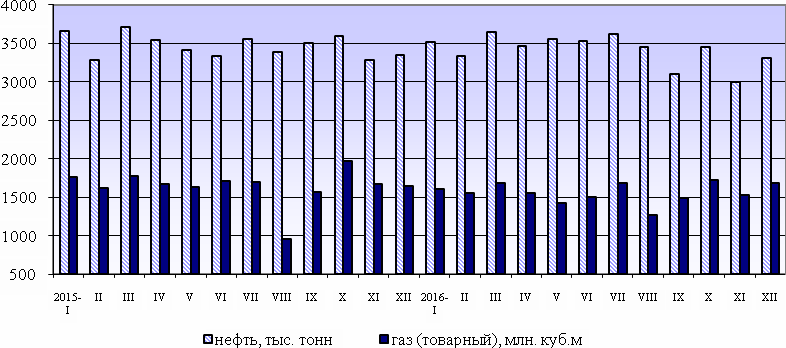 3.3. СтроительствоВ 2016 году в основной капитал из различных источников финансирования развития экономики и социальной сферы страны было инвестировано 15,8 млрд манатов. Из них 12 347,3 млн манатов (78,3 %) было направлено на увеличение производственных мощностей, 2 666,1 млн манатов (16,9 %) на развитие объектов сферы обслуживания, 759,4 млн манатов (4,8 %) на строительство жилых домов, общая площадь которых составила 2 121,2 тыс. кв. м.33,3 % инвестиций, направленных в основной капитал, пришлось на долю государственных инвестиций, а 66,7 % – на долю негосударственного сектора. Из общего объема инвестиций 73,1 % (11,5 млрд манатов) направлено на строительно-монтажные работы.Удельный вес иностранного капитала в инвестициях составил 58,9 %, или 9 282,5 млн манатов.По секторам экономики инвестиции распределились следующим образом: промышленность – 63,1 %, строительство – 18 %, транспорт и складирование – 8,8 %, сельское, лесное и рыбное хозяйство – 2,1 %, образование – 1,3 %, оптовая и розничная торговля, ремонт автомобилей и мотоциклов – 1,1 % и прочие сектора – 5,6 %. В 2016 году 8 648 млн манатов (54,8 % общего объема вложений) использовано на развитие нефтяного сектора. Объем вложений, направленных на развитие ненефтяного сектора, составил 7 124,8 млн манатов (45,2 % общего объема вложений). Из них 1 301,8 млн манатов (8,3 % общего объема вложений) было использовано на развитие ненефтяной промышленности.В результате эффективного и целенаправленного использования средств и развития строительного комплекса введены в эксплуатацию новые важные производственные объекты, такие как заводы «Агдаг гипс» и «Оксиген», станции Бакинского метрополитена «Автовокзал» и «Мемар Аджеми-2», центры социальной реабилитации и приюты для людей с ограниченными возможностями (г. Баку), электрическая подстанция «Низами» (г. Гянджа), мебельная фабрика «Модерн», 9 предприятий и тепличный комплекс в промышленном парке «Карван-Л ЭКО» (Акстафинский район), агропарк «Ялама» (Хачмазский район), склад для хранения сельскохозяйственной продукции (Газахский район), завод по производству велосипедов «İSMA BİKES», гидроэлектростанция «Исмайыллы 2» (Исмаиллинский район), отель «Qafqaz Tufandag Mountain Resort» (Габалинский район) и другие объекты.3.4. ТранспортРазвивается транспортный сектор, являющийся одной из основных составляющих инфраструктуры экономики страны. Инвестиции, вложенные в транспортную инфраструктуру в 2016 году, позволили продолжить работы по обновлению транспортных средств, строительству новых дорог и реализации прочих мероприятий по развитию транспорта.В 2016 году объем грузоперевозок остался на уровне предыдущего года, а грузооборот уменьшился на 2,2 %. За последние 5 лет средний рост грузоперевозок составил 1,8 %, а в грузообороте наблюдалось уменьшение на 0,2 %.Объем транспортных услуг, оказанных юридическими и физическими лицами, в 2016 году уменьшился по сравнению с 2015 годом на 0,4 %. Из 222,5 млн тонн перевезенных грузов 63,6 % приходится на долю автомобильного, 6,9 % – железнодорожного, 2,6 % – морского, 0,1 % – воздушного транспорта, а 26,8 % – на долю трубопроводов. Перевозка грузов частным сектором возросла на 2,7 %, а его доля в общем объеме грузоперевозок составила 42 %.За последние годы были осуществлены ряд крупномасштабных проектов по улучшению транспортной системы Азербайджанской Республики. Так, крупнейший в Каспийском бассейне Бакинский международный морской торговый порт и Бакинский судостроительный завод начали свою работу, продолжается реконструкция железнодорожной линии Баку – Бёюк – Кесик. Железнодорожная линия Баку – Тбилиси – Карс, сданная в пользование с ноября 2017 года, обеспечивает передвижение интермодальных контейнерных грузоперевозок из Азии в Европу, и наоборот. В будущем ожидается открытие линий пассажирских вагонов в этом же направлении по маршруту Баку – Анкара – Баку. С марта 2016 года начато строительство железнодорожной линии Астара (Азербайджан) – Астара (Иран) в рамках международного транспортного коридора «Север – Юг». Одним из наиболее важных признаков возрождения логистических позиций Азербайджана является тот факт, что Баку играет заметную роль в обеспечении Южного транспортного коридора нового Шелкового пути, который соединяет Китай и Европу через Каспийский/Кавказский регион.С этой целью 6 декабря 2016 года Указом Президента Азербайджанской Республики утверждена Стратегическая дорожная карта по развитию логистики и торговли и Бакинский международный морской торговый порт определен координатором по реализации данного проекта.Новый порт станет главным пунктом транспортного коридора «Европа – Кавказ – Азия» (ТРАСЕКА), который соединяет Европу с Центральной Азией и Китаем, а также является ключевой остановкой транспортного маршрута «Север – Юг» и «Восток – Запад». Он превращается в полноценный интермодальный транспортный узел и зону свободной торговли, которая должна стать главным пунктом нового Шелкового пути, зарождающейся сети расширенных экономических коридоров на Евразийском пространстве, от Китая до Европы. Инфраструктура порта на первой фазе позволит осуществить перевалку грузов с ежегодным объемом 15 млн тонн (100 тыс. TEU контейнеров), на второй фазе планируется увеличить объем до 20 млн тонн 
(250 тыс. TEU контейнеров), а к завершению третьей фазы – 25 млн тонн 
(1 млн TEU контейнеров). Время грузоперевозки между Китаем и Европой через Баку занимает примерно 14–15 дней, что в два раза быстрее, чем по морю, и дешевле, чем стоимость авиаперевозок.Строительство в Азербайджане нескольких международных аэропортов, приобретение новых самолетов и судов, создание сети современных автомобильных дорог сыграли важную роль в расширении транспортной инфраструктуры страны и возможностей для участия в транзитных перевозках. Наряду с осуществляемыми в транспортном секторе проектами принимаются также меры по повышению конкурентоспособности и эффективности транзитных коридоров через территорию Азербайджана, привлечению в эти коридоры дополнительных транзитных потоков, в том числе улучшению качества грузоперевозок, сокращению сроков доставки и снижению транспортных расходов. С этой целью Указом Президента Азербайджанской Республики от 21 октября 2015 года № 655 был создан Координационный совет по транзитным грузоперевозкам. Основными целями Координационного совета являются осуществление единой, гибкой и прозрачной тарифной политики в сфере перевозок транзитных грузов через территорию Азербайджана, упрощение процедур перехода границ и процессов транспортировки, а также обеспечение координации деятельности функционирующих в этой сфере государственных учреждений и частных компаний. За 2016 год объем погрузочно-разгрузочных работ в портах составил 9,1 млн тонн, в том числе транзитная грузоперевозка – 8,5 млн тонн. Объем перевозки грузов по Азербайджанскому участку международного транспортного коридора «Европа – Кавказ – Азия» составил 50,3 млн тонн, в том числе транзитная грузоперевозка – 8 млн тонн.Перевозка пассажиров(тыс. пассажиров)Пассажирооборот (млн пасс.-км)Перевозка грузов (тыс. тонн)Грузооборот (млн тонно-км)В 2016 году автомобильным транспортом было перевезено 141,5 млн тонн грузов и 1,7 млн пассажиров, что по сравнению с 2015 годом больше на 2,8 и 2,5 % соответственно, 96,2 % пассажиров было перевезено автобусами, 3,8 % – легковыми такси. В 2016 году количество автотранспортных средств по сравнению с 2015 годом возросло на 8 тыс. единиц и составило 1 330,6 тыс. единиц. Количество транспортных средств, приходящих на каждые 1 000 человек, за последние 5 лет возросло в 1,2 раза и составило 138 единиц. Из общего числа автомобилей 85,5 % составляют легковые, 10,6 % – грузовые, 2,3 % – автобусы, а оставшаяся часть – автомобили специального назначения и прочие виды автотранспортных средств. В 2016 году на автомобильных дорогах страны произошло 2 006 происшествий, что на 9,6 % меньше, чем в 2015 году. В результате аварий пострадало 2 762 человека, в том числе 27,5 % человек погибло, а 72,5 % получили травмы разной степени тяжести.Количество пассажиров, пользующихся метрополитеном, уменьшилось на 2 % и составило 217,5 млн человек.Перевозка грузов морским транспортом уменьшилась на 2,4 %, или на 1,6 млн тонн. В целом перевозки этим видом транспорта составили 5,8 млрд тонн, из них 41,5 % составляет перевозка нефти. В 2016 году в Бакинском международном морском торговом порту было произведено погрузочно-разгрузочных работ в объеме 4,5 млн тонн, 3,9 млн тонн (87 %) из которых приходилось на транзитные грузы.Воздушным транспортом было перевезено 1 980 тыс. человек, причем 99,8 % этих перевозок осуществлялось транспортом государственного сектора, а 0,2 % – негосударственным. В течение года воздушным транспортом было перевезено 159,7 тыс. тонн грузов, 12,6 % этих перевозок приходится на долю негосударственного сектора.Магистральными нефтепроводами было перекачано 44,1 млн тонн нефти. 33,9 млн тонн (76,9 %) поставок нефти было осуществлено нефтепроводом Баку – Тбилиси – Джейхан. В течение года по этому нефтепроводу наряду с азербайджанской нефтью было транспортировано также 4,7 млн тонн транзитной нефти.Магистральными газопроводами было перекачано 15,4 млн тонн природного газа, что на 1,2 % больше уровня прошлого года. 33,2 % общего объема перекаченного газа пришлось на долю Южно-Кавказского газового трубопровода Баку – Тбилиси – Арзурум. Всего за время эксплуатации данного газопровода по нему было перекачано 49,5 млрд куб. м природного газа.Грузо- и пассажироперевозки в частном секторе, %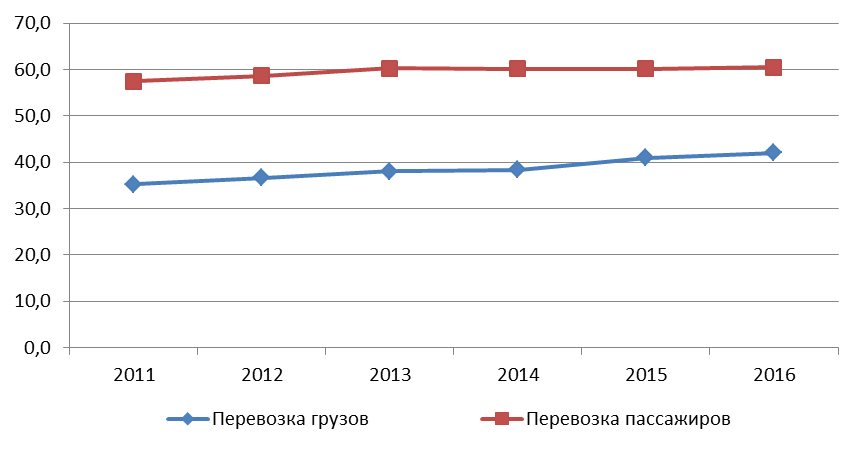 Структура грузоперевозок разными видами транспорта, в % к итогу За 2016 год по Азербайджанскому участку транспортного коридора «Европа – Кавказ – Азия» было перевезено 50,3 млн тонн грузов. В общем объеме грузоперевозок 27,4 % пришлось на долю железнодорожного транспорта, 62,6 % – автомобильного, 10 % – морского. Объем грузоперевозок по данному коридору составил 22,6 % всех перевозок, осуществленных грузовым транспортом страны.В результате всех перевозок был получен доход в сумме 781,2 млн манатов, 53,9 % которого пришлось на долю автомобильного, 29,2 % – железнодорожного, 16,9 % – морского транспорта.В 2016 году в транспортном секторе среднегодовое количество наемных работников составило 123,8 тыс. человек. Среднемесячная заработная плата работающих в этом секторе выросла на 12,8 % и составила 649,3 маната.В 2016 году количество пассажиров в транспортном секторе составило 1,9 млрд человек.3.5. СвязьКак и ранее, в 2016 году в стране успешно развивался сектор связи. Объем услуг, оказанных в течение года предприятиями информации и связи, составил 1,6 млрд манатов, что на 4,7 % больше, чем в предыдущем году. Три четверти всех видов услуг составили услуги, оказанные населению. 51,2 % общего объема доходов приходится на мобильную связь, что на 3,9 % больше, чем в предыдущем году.Индекс услуг, оказанных предприятиями информации и связи
в 2016 году (в постоянных ценах, %)3.6. Рынок товаровВ 2016 году рынок товаров продолжал стабильно и динамично развиваться. Объем товарооборота в розничной сети составил 30,2 млрд манатов, что на 1,5 % выше уровня 2015 года. В 2016 году физический объем продаж продовольственных товаров, напитков и табачных изделий через розничные сети увеличился на 2,1 % и составил 15 077,4 млн манатов. Непродовольственных товаров было реализовано на сумму 15 112,9 млн манатов, что на 0,8 % больше физического объема 2015 года. 99,8 % розничного товарооборота сформировалось за счет негосударственных предприятий, индивидуальных предпринимателей и рынков.Доля продовольственных товаров, напитков и табачных изделий в общем объеме товарооборота составила 49,9 %. За счет продажи непродовольственных товаров было обеспечено 26,8 % прироста реального объема розничного товарооборота.В 2016 году наблюдался рост покупательной способности населения. В среднем за месяц каждым потребителем было приобретено различных потребительских товаров на сумму 261 манат, что по сравнению с 2015 годом больше на 36,1 маната. В среднем за месяц каждый потребитель приобрел продовольственных товаров, напитков и табачных изделий на сумму 130,3 маната и непродовольственных товаров на сумму 130,7 маната.В 2016 году в объеме розничной торговли объем электронной торговли составил 15 млн манат.Динамика индексов розничного товарооборота за 2016 год 
(к соответствующему периоду прошлого года)(в постоянных ценах, %)3.7. Рынок услугВ 2016 году оборот предприятий общественного питания составил 1 215,4 млн манатов. В частном секторе 42,5 % оборота предприятий общественного питания приходится на долю юридических лиц, а 57,5 % – на долю физических лиц, занятых в этом секторе. Оборот предприятий общественного питания юридических лиц составил 525,6 млн манатов, что на 0,7 % меньше, чем в 2015 году.В 2016 году в целом по стране оказано платных услуг населению на сумму 7 809,8 млн манатов, что на 1,1 % меньше по сравнению с прошлым годом. Из них 72,7 % прироста приходится на долю юридических лиц.Динамика индексов платных услуг за 2016 год
(к соответствующему периоду прошлого года) (в постоянных ценах, %)3.8. Валовой внутренний продуктПо предварительным итогам за 2016 год, валовой внутренний продукт (ВВП) Азербайджана уменьшился по сравнению с прошлым годом на 3,1 % и составил 60,4 млрд манатов (37,8 млрд долларов США). ВВП на душу населения составил 6 266,3 маната (3 926,5 доллара США).Основной причиной отрицательного роста ВВП стало падение индекса физического объема в строительстве на 22,9 % по сравнению с предыдущим годом в результате уменьшения объема государственных инвестиций.Вместе с тем в этот период добавленная стоимость в секторе информации и связи выросла на 4,5 %, в сельском, лесном и рыбном хозяйстве – на 2,6 %, в ненефтяной промышленности – на 1,8 %, в секторе оптовой и розничной торговли, ремонта автомобилей и мотоциклов – на 1,5 %.53,3 % ВВП (32,2 млрд манатов) было создано в производственных секторах экономики, в том числе 37,17 % (22,4 млрд манатов) – в промышленности, 10,59 % (6,4 млрд манатов) – в строительстве, 5,58 % (3,4 млрд манатов) – в сельском, лесном и рыбном хозяйстве.78,6 % (17,6 млрд манатов) добавленной стоимости промышленности пришлось на долю нефтегазодобывающих отраслей.В 2016 году удельный вес услуг в ВВП составил 39,1 %. В этой сфере было создано добавленной стоимости на сумму 23,6 млрд манатов, в том числе 6,2 млрд манатов (26,1 %) в секторе оптовой и розничной торговли, ремонта автомобилей и мотоциклов, 4,1 млрд манатов (17,4 %) – в секторе транспорта и складирования, 1,4 млрд манатов (6,1 %) – в секторе услуг по проживанию и питанию, 1,1 млрд манатов (4,5 %) – в секторе информации и связи, 10,8 млрд манатов (45,9 %) – в прочих секторах услуг.Чистые налоги на продукты и импорт составили 7,6 % ВВП.Наряду с нефтегазовым сектором, традиционно играющим важную роль в экономике Азербайджана, с каждым годом развивается и приобретает все больший вес ненефтяной сектор. За последние 10 лет добавленная стоимость, созданная в ненефтяном секторе, выросла в 2 раза против 45 % в нефтяном, 
а его доля в ВВП, по предварительным итогам 2016 года, составила 65,9 %. Потребление домашних хозяйств за этот период увеличилось на 0,9 % в реальном выражении и составило 34,6 млрд манатов. Возросли также расходы общественных организаций и органов государственного управления, общая сумма которых составила 7,9 млрд манатов.Производство ВВП(млн манатов)Удельный вес секторов в ВВП (%)3.9. Внешняя торговляПо данным Государственного статистического комитета, в 2016 году внешнеторговый оборот Азербайджана составил 17 675,7 млн долларов США, 
в том числе со странами дальнего зарубежья – 14 850,4 млн долларов США, 
с другими государствами – участниками СНГ – 2 825,3 млн долларов США.84 % общего объема внешнеторгового оборота приходится на долю стран дальнего зарубежья, а 16 % на долю других государств – участников СНГ.Положительное сальдо торгового баланса составило 610,9 млн долларов США, или 1,6 % ВВП.Общий объем экспорта в 2016 году уменьшился и составил 9 143,3 млн долларов США. Объем экспорта в государства – участники СНГ увеличился на 26,1 % и составил 663,6 млн долларов, объем экспорта в страны дальнего зарубежья уменьшился на 30,5 % и составил 8 479,7 млн долларов США.Динамика внешней торговли Азербайджанской Республики 
в 2012–2016 годах (млн долларов США)Товарооборот внешней торговли Азербайджанской Республики по странам – основным партнерам, в % к итогуПродукты растительного происхождения являются второй по значению товарной группой в азербайджанском экспорте. Объем экспорта по этой группе в 2016 году увеличился на 15,1 % по сравнению с предыдущим годом. Физические и стоимостные объемы поставок свежих фруктов выросли на 23,9 и 10,6 % соответственно, свежих овощей – на 49,5 и 60,1 %. Физический и стоимостный объемы поставок чая на внешний рынок снизились на 73,5 и 68,3 % соответственно.Доля готовых пищевых продуктов в экспорте составила 1,3 %, а их стоимостный объем уменьшился на 57,8 %. Физический объем экспорта консервированных овощей и фруктов вырос в 2 раза, а стоимостный объем этих поставок – на 30,5 %. Физический объем экспорта сахара снизился на 50,9 %, консервированных продуктов из мяса – на 89,2 %, фруктовых и овощных соков – на 9 %.Доля экспорта пластмассы и изделий из нее в 2016 году составила 1,1 %. Стоимостный объем экспорта этих товаров по сравнению с предыдущим годом уменьшился на 11,8 %. Физический объем экспорта полимеров этилена в первичных формах снизился на 3,7 %, а его стоимостный объем – на 6,3 %.Уменьшился физический объем экспорта необработанного алюминия на 22,7 %, а экспорта необработанного свинца вырос в физическом выражении на 4,1 %.В общем объеме экспорта в 2016 году доля экспорта в другие государства – участники СНГ составила 7,3 %, что больше по сравнению с 2015 годом на 3,2 %.В 2016 году в товарной структуре экспорта в другие государства – участники СНГ доля продуктов растительного происхождения составила 45,6 %. Стоимостный объем экспорта этих товаров по сравнению с 2015 годом вырос на 23,2 %. Физический объем вывоза картофеля вырос на 3,3 %, свежих овощей – на 47,9 %. Физические объемы экспорта свежих фруктов также увеличились на 24 %. Стоимостные и физические показатели вывоза чая в государства – участники СНГ снизились на 22,9 и 18,5 % соответственно.Экспорт минеральных продуктов в другие государства – участники СНГ в этот период увеличился на 62 % и составил 13,2 % всего объема экспорта в эти государства.В 2016 году доля экспорта готовых пищевых продуктов, алкогольных и безалкогольных напитков и табака в общем объеме экспорта в другие государства – участники СНГ составила 13,2 %. Физические объемы экспорта мучных кондитерских изделий увеличились на 89 %, овощных и фруктовых консервов – на 91,4 %. Однако уменьшились физические и стоимостные объемы экспорта шоколада и изделий из него на 5,4 и 16,1 % соответственно, фруктовых и овощных соков – на 13,3 и 3,2 %.Стоимостные показатели экспорта черных металлов и изделий из них по сравнению с 2015 годом выросли в 3,5 раза. Физические показатели вывоза труб из черных металлов по сравнению с 2015 годом выросли в 5,5 раза, а вывоза металлоконструкций из черных металлов снизились на 29,4 %.Структура экспорта в страны дальнего зарубежья по сравнению с 2015 годом практически не изменилась и состояла из важнейших энергоносителей (нефть и нефтепродукты), недрагоценных металлов и изделий из них, продуктов питания, пластмассы и изделий из нее.Общий объем импорта товаров в 2016 году составил 8 532,4 млн долларов США и по сравнению с 2015 годом снизился на 7,4 %. Импорт из стран дальнего зарубежья составил 6 370,7 млн долларов США, из государств – участников СНГ – 2 161,7 млн долларов США. По сравнению с 2015 годом доля стран дальнего зарубежья в общем объеме импорта снизилась на 4 процентных пункта и составила 74,7 %.В 2016 году в товарной структуре импорта из стран дальнего зарубежья основное место занимали машины и механизмы, электротехническое оборудование, на долю которых приходилось 30 %, стоимостный объем по сравнению с 2015 годом снизился на 18,5 %. Стоимостный объем поставок электрических трансформаторов снизился на 37,5 %, вместе с тем стоимость поставок вычислительных машин и их блоков выросла на 14,1 %, электрических аккумуляторов – в 15,4 раза. Физический объем импорта бытовых кондиционеров вырос в 4,9 раза, машин и оборудования для обработки и переработки сельскохозяйственной продукции – в 14,3 раза, сельскохозяйственных машин и механизмов – в 5,6 раза, передающей аппаратуры для радиовещания или телевидения – в 36,2 раза, между тем на 86,2 % уменьшился физический объем импорта электрических двигателей.Удельный вес средств наземного транспорта, летательных аппаратов и плавучих средств в импорте составил 7,4 %, в том числе наземного транспорта (за исключением железнодорожного) – 3,2 %. Физический объем поставок автобусов в 2016 году по сравнению с предыдущим годом снизился на 90 %, легковых автомобилей – на 68,8 %, грузовых автомобилей – на 69,4 %, автомобилей специального назначения – на 48 %.Стоимостный объем импорта недрагоценных металлов и изделий из них снизился по сравнению с 2015 годом на 34 %, а их удельный вес составил 16,3 %. Физический объем импорта металлоконструкций из черных металлов снизился на 31,3 %, импорта проката черных металлов – на 12,8 %, импорта труб из черных металлов – на 50,6 %.В общем объеме импорта в 2016 году доля импорта из других государств – участников СНГ составила 25,3 %, что больше по сравнению с 2015 годом на 4 процентных пункта. В этот период ввоз товаров из других государств – участников СНГ вырос на 10,2 %. Основными товарами ввоза продуктов растительного происхождения в 2016 году являлись зерновые (удельный вес в импорте – 14,6 %). Стоимостный объем импорта зерновых в 2016 году по сравнению с 2015 годом снизился на 6,3 %, а физический объем вырос на 6,5 %.По сравнению с 2015 годом увеличились физический и стоимостный объемы ввоза растительных масел на 40,5 и 89,1 % соответственно. Стоимостный объем ввоза готовых пищевых продуктов, алкогольных и безалкогольных напитков из других государств – участников СНГ снизился на 17,5 % по сравнению с 2015 годом и составил 15,3 % в товарной структуре импорта из этих стран.Доля минеральных продуктов в импорте из государств – участников СНГ в 2016 году составила 7,2 %, а их стоимостный объем по сравнению с предыдущим годом вырос на 34,3 %.Стоимостный объем импорта химической продукции и связанных с ней отраслей вырос на 2,4 % по сравнению с 2015 годом и составил 6,9 % импорта. По сравнению с 2015 годом физический объем ввоза минеральных удобрений возрос на 17,2 %, а стоимостный объем снизился на 20,5 %. Доля черных металлов и изделий из них в импорте составила 11,6 %. По сравнению с 2015 годом стоимостные показатели ввоза черных металлов снизились на 4,6 %, а изделий из них – на 19,6 %. Стоимостные и физические показатели ввоза проката черных металлов в этот период выросли на 62,9 и 10,7 % соответственно, труб из черных металлов уменьшились на 34,8 и 59,7 %. По сравнению с 2015 годом на 11,5 % уменьшился стоимостный объем импорта машин и механизмов, электротехнического оборудования из государств – участников СНГ. В 2016 году удельный вес этих товаров в импорте составил 4,6 %.В структуре внешней торговли Азербайджана крупнейшим экономическим партнером остается Европейский союз. На его долю в 2016 году приходилось 34,9 % азербайджанского внешнего товарооборота. На государства – участники СНГ в 2016 году приходилось 16 % внешнего товарооборота. Более половины торгового оборота (72,6 %) с государствами – участниками СНГ приходится на Россию – 2 051,1 млн долларов США. Товарооборот с Беларусью составил 124,5 млн долларов США, Казахстаном – 124,4, Кыргызстаном – 6,7, Молдовой – 4,5, Таджикистаном – 12,3, Туркменистаном – 152,3, Узбекистаном – 15,4, Украиной – 334,2 млн долларов США.Товарооборот с Турцией составил 2 314,4 млн долларов США, Италией – 1 892,2, Германией – 1 010, Китаем – 975,4, Тайванем (провинция Китая) – 810,3 млн долларов США.IV. МЕРЫ ТОВАРНО-ДЕНЕЖНОЙ ПОЛИТИКИ И 
МЕЖБАНКОВСКИХ КРЕДИТНЫХ ВЗАИМООТНОШЕНИЙ, 
ПРАКТИКА ИХ ПРИМЕНЕНИЯ4.1. Конвертируемость и курс национальной валютыОфициальные валютные резервы Центрального банка Азербайджанской Республики, снизившись в среднем за год на 20,8 %, к концу 2016 года составили 4 млрд долларов США. За 2016 год денежная база в манатах расширилась на 13,9 %, составив 7,9 млрд манатов на 31 декабря 2016 года.Несмотря на прирост просроченных кредитов в доли общих кредитов с 6,9 % в 2015 года до 9 % в 2016 году, в годовом сравнении объем этих кредитов уменьшился на 2,4 %. Наблюдалось снижение выданных в национальной валюте кредитов (52,7 % общего объема кредитов) на 21,2 % в годовом сравнении. Объем кредитов, выданных в иностранной валюте, также уменьшился на 27,5 %. Всего депозиты и вклады уменьшились на 5,7 %. Объем депозитов, вложенных в национальной валюте, увеличился на 26,9 %. Доля этих депозитов в общем объеме снизилась до 24,7 %. За 2016 год инфляция в среднем составила 12,4 %. В рамках мер по оздоровлению банковской системы согласно распоряжениям Центрального банка и Палаты по надзору за финансовыми рынками 11 банков были лишены лицензии.В результате реформ, проведенных в области развития ненефтяного сектора и приспособления экономики страны к новым ценам на нефть, на начало 2017 года наблюдалось улучшение показателей платежного баланса страны. За 6 месяцев 2017 года по сравнению с прошлогодними показателями общий экспорт возрос на 36,5 %, в том числе экспорт ненефтяной продукции – на 27,9 %. Импорт уменьшился на 15,7 %. За 6 месяцев 2017 года в балансе внешней торговли возникло положительное сальдо в размере 1,9 млрд долларов США. Таким образом, на счете текущих операций наблюдается профицит 
(в I квартале – 380 млн долларов США).Комплексные меры, направленные на обеспечение макроэкономической и финансовой стабильности, создали благоприятную среду для повышения гибкости курса валюты. Так, начиная с января 2017 года Центральный банк внес изменения в механизм валютных аукционов, согласно которым валютные предложения, выведенные на аукцион, реализуются на основе предложенных участниками рынка цен. Другими словами, аукцион проходит в форме односторонней продажи валюты на конкурентных условиях. Заказы обеспечиваются от верхней цены к нижней.Валютные аукционы проводятся 2 раза в неделю, информация о параметрах каждого аукциона заблаговременно анонсируется участникам рынка посредством терминала Bloomberg. За первое полугодие 2017 года было проведено в 47 валютных аукционов.С января 2017 года устранен лимит отклонения курса купли-продажи иностранной валюты от официального курса во время операций наличного и безналичного обмена.Официальный курс маната определяется на основе среднего курса по межбанковским сделкам (учитывая аукционы и операции вне аукциона). Учитывая соотношение спроса и предложения на валютном рынке, за первое полугодие 2017 года наблюдались несколько повышений и понижений в динамике курса маната. Подорожавший в январе–феврале 2017 года доллар США к концу февраля стал дешеветь. К концу 2016 года курс доллара по отношению к манату составил 1,7707 маната, к 1 февраля достиг пика – 1,92 маната. После началось постепенное снижение до 1,7 маната. Таким образом, за январь–июнь текущего года доллар США подешевел на 3,9 %, составив в среднем 1,74 маната. В индексах многостороннего валютного курса за указанный период не наблюдалось серьезных изменений. По сравнению с концом 2016 года ненефтяной номинальный эффективный курс подешевел на 0,5 %, реальный эффективный курс укрепился на 3 %. С конца 2014 года реальный эффективный валютный курс подешевел на 38 %.4.2. Кредитные ставки государственных и коммерческих банковВ 2016 году средние процентные ставки по кредитам снизились по сравнению с 2014 и 2015 годами. Снижение ставок наблюдалось по кредитам как в национальной, так и в иностранной валютах. В целях проведения антиинфляционных мер за 2016 год Центральный банк скорректировал учетную ставку несколько раз. Последний показатель за прошедший год утвердился на уровне 15 %. Средние процентные ставки в национальной и иностранной валютах в конце 2015 года составляли 13,6 и 12,5 % соответственно, а в 2016 году – 12 и 8,6 %. На конец 2016 года процентные ставки государственных банков в национальной и иностранной валютах составляли 8,7 и 3,5 % соответственно. Снижение процентных ставок объясняется сокращением спроса на кредиты на фоне уменьшения экономической активности в 2016 году. Кроме того, на фоне девальвации национальной валюты в 2015 году экономические субъекты понесли существенные убытки, чем в итоге и было обусловлено их более осторожное поведение при заимствовании средств. А это, в свою очередь, привело к ускорению процесса снижения средних процентных ставок по кредитам, выдаваемым в основном в иностранной валюте.4.3. Порядок открытия корреспондентских счетов и 
практика межбанковских взаиморасчетовБанки открывают корреспондентские счета для местных и иностранных банков с целью осуществления собственных банковских операций, а также операций, проводимых своими клиентами. Зарубежным банкам разрешается открывать корреспондентские счета в национальной и иностранной валютах.Требования и процедуры, предъявляемые иностранным банкам при открытии корреспондентских счетов в местных банках Азербайджанской Республики в национальной и иностранной валютах, регулируются Правилами об открытии, ведении и закрытии счетов в банках (далее – Правила). Согласно пункту 8.1 Правил для открытия корреспондентских счетов требуются следующие документы:заявление на открытие счета;копии устава или других документов, отражающих юридический статус банка, в том числе копии документов, дающих право вести банковскую деятельность, выданных уполномоченным органом страны регистрации; финансовый отчет последнего года, подтвержденный аудиторским заключением;информация о руководстве банка, в том числе образцы подписи лица (лиц), обладающего правом распоряжения счетом, и оттиск печати банка;в случаях, предусмотренных международными договорами Азербайджанской Республики, – разрешение, выданное уполномоченным органом иностранного государства (Центральный банк или другой уполномоченный орган);сведения о системе внутреннего контроля банка по борьбе с легализацией денежных средств, полученных преступным путем, финансированием терроризма, а также об ответственном за данную сферу лице, об основных направлениях деятельности банка и репутации, а также о проведении каким-либо полномочным лицом следственных действий и/или контрольных мероприятий в отношении банка в связи с легализацией денежных средств, полученных преступным путем, и финансированием терроризма;информация о создании деловых связей или осуществлении операций иностранным банком посредством shell-банка (банк без наличия физического офиса в какой-либо стране и не являющийся объектом банковского регулирования, а также регулирования и контроля органами контроля).Помимо этого, в соответствии с пунктом 8.4 Правил в случае договора корреспондентского счета с иностранным банком, который предусматривает использование транзитных корреспондентских счетов (payable-through accounts), местные банки определяют следующее:охват клиентов, имеющих непосредственный выход к корреспондентским счетам иностранного банка, необходимыми процедурами по идентификации;возможность представления иностранным банком идентификационных сведений о лицах, указанных в подпункте 8.4.1 Правил, по его собственной инициативе либо по соответствующему запросу местного банка.С учетом статьи 38.1 Закона Азербайджанской Республики «О банках» банки производят расчеты и денежные переводы в соответствии с Гражданским кодексом Азербайджанской Республики, нормативными актами Палаты по надзору за финансовыми рынками и Центрального банка, принятыми в соответствии с Гражданским кодексом, а также сообразно с традиционной банковской практикой и соответствующими деловыми договорами. В соответствии со статьей 38.2 указанного Закона банки осуществляют международные платежи и денежные переводы в соответствии с законодательством Азербайджанской Республики, нормативными актами Палаты по надзору за финансовыми рынками и Центрального банка, международными договорами, к которыми присоединилась Азербайджанская Республика, а также сообразно с традиционной международной банковской практикой и соответствующими деловыми договорами.Межбанковские расчеты на территории страны осуществляются посредством основных элементов архитектуры национальной платежной системы (НПС) – Межбанковской расчетной системы в режиме реального времени (AZIPS) и Расчетно-клиринговой системы розничных платежей (BCSS), а также посредством банковских счетов, открытых банками на основе корреспондентских отношений без участия Центрального банка. В соответствии с Правилами об открытии, ведении и закрытии счетов в банках местные банки имеют право открывать корреспондентские счета в национальной валюте только в Центральном банке. AZIPS обеспечивает проведение крупных и срочных платежей в режиме реального времени, а также более безопасное и эффективное осуществление расчетов между экономическими субъектами. Расчеты в AZIPS производятся в национальной и иностранной валютах через корреспондентские и текущие счета участников, открытые в Центральном банке. BCSS, функционирующий как клиринговая система, дает возможность осуществлять мелкие и регулярные платежи посредством электронных носителей. В BCSS расчеты производятся исключительно в национальной валюте посредством клиринговых счетов участников, открытых в Центральном банке.Участниками этих платежных систем являются банки, Центральный банк, юридические лица, чьи банковские счета обслуживаются Центральным банком, в том числе Государственное казначейское агентство, Национальный депозитный центр, ОАО «Азербайджанский ипотечный фонд», ООО «Azərpoçt» и небанковская кредитная организация «Аграркредит».V. КРАТКАЯ СТАТИСТИЧЕСКАЯ ИНФОРМАЦИЯОсновные макроэкономические показатели за 2016 годПлатежный баланс Азербайджанской Республики
(январь–декабрь 2015 года)(тыс. долларов США) Платежный баланс Азербайджанской Республики
(январь–декабрь 2016 года)(тыс. долларов США)Показатели Центрального банка Азербайджанской РеспубликиСОДРУЖЕСТВО НЕЗАВИСИМЫХ ГОСУДАРСТВИСПОЛНИТЕЛЬНЫЙ КОМИТЕТОБЗОРторговой политики 
Азербайджанской Республики 
за 2016 годМосква, 2017 годПродукция растениеводства2015 год2016 год2016 год,
в % к 2015 годуЗерновые и зернобобовые культуры:в первоначальном весе2 999,43 065,1102,2в весе после доработки2 922,92 986,9102,2Хлопок 35,289,4254Табак 3,53,6102,9Сахарная свекла184,3312,6169,6Подсолнечник на зерно18,416,790,8Картофель 839,8902,4107,5Овощи 1 275,31 270,699,6Бахчевые культуры484,5464,895,9Фрукты 888,4882,899,4Виноград 157,1136,586,9Зеленый чайный лист0,581,02175,9Продукция животноводства2015 год2016 год2016 год,
в % к 2015 годуМясо (в убойном весе)298,6302,2101,2Молоко 1 924,52 009,9104,4Яйца, млн шт.1 552,91 609,8103,7Шерсть 1716,798,2Государства – участники СНГИмпортЭкспортБеларусь10 324,057 552,12Казахстан 22 500,7310 871,47Кыргызстан223,683 498,75Молдова1 622,9428,81Узбекистан6 253,88307,21Россия618 242,56335 627,48Таджикистан238,4911 825,31Туркменистан250,1233 282,74Украина 164 162,295 990,2Всего823 818,74408 984,09ПродукцияОбъем,
тоннСтоимость,
тыс. долларов СШАКартофель38 229,415 789,1Помидор 101 022,294 179,1Лук 3 1841 115,4Огурец и корнишон 15 095,313 648,5Морковь, брюква, салатная свекла1 632,2723,5Другие овощи3 636,83 575,3Всего овощей 162 799,9129 030,9Орехи14 882,4105 038,7Виноград 4 1212 736,9Дыня и арбуз987,5261,6Яблоко, груша, айва68 440,525 214,4Абрикос, вишня, черешня, персик, слива и терн23 166,128 992,6Другие фрукты103 779,881 511,2Всего фруктов215 377,3243 755,3Всего овощей и фруктов378 177,2372 786,2Ячмень16 565,92 570,9Табачное сырье2 217,97 982,7Хлопок14 612,424 009Кожевенное сырье (шкуры, тыс. шт.)12 292,314 713,8Живой скот, мясная и молочная продукция4 049,1Всего 426 111,7МесяцыК предыдущему месяцу 
2016 годаК соответствующему периоду 
2015 года
(с начала года)Январь101,996,9Февраль99,299,9Март107,899,4Апрель95,198,9Май108,499,7Июнь99,2100,6Июль99,4100,9Август92,1101Сентябрь91,2100,2Октябрь100,999,8Ноябрь100,499,4Декабрь107,999,5МесяцыК соответствующему периоду 2016 года, %К соответствующему периоду 2016 года, %К соответствующему периоду 2016 года, %К соответствующему периоду 2016 года, %МесяцыДобывающая промышленностьОбрабатывающая промышленностьПроизводство и распределение электроэнергии, газа и теплаВодоснабжение, очистка, обработка и получение вторичного сырьяЯнварь96,5102,491,3100,7Январь–февраль99,2106,494,996,5Январь–март98,8105,794,895,5Январь–апрель98,7102,693,898,4Январь–май99,7102,393,599,2Январь–июнь100,6104,294,199,7Январь–июль100,9102,89599,9Январь–август101,3100,496,7100,1Январь–сентябрь100,3100,797,199,8Январь–октябрь99,8100,298,199,2Январь–ноябрь99,2101,398,699,2Январь–декабрь99,310199,599,3Виды перевозокВиды перевозок2016 год2015 год2016 год, 
в % к 2015 годуВсего1 929 684,51 891 904,6102Железная дорога1 977,91 882,8105,1Автомобили,в том числе:1 708 190,81 666 155,1102,5автобусы1 642 587,41 602 524,3102,5такси65 603,463 630,8103,1Метро217 516,3222 040,298Море19,68,5230,6Воздух1 979,91 818108,9Виды перевозокВиды перевозок2016  год2015 год2016 год,
в % к 2015 годуВсего30 835,430 111,2102,4Железная дорога448,4494,790,6Автомобили,в том числе:24 42923 825,1102,5автобусы23 016,422 455102,5такси1 412,61 370,1103,1Метро2 400,12 45098Море9,13,4267,6Воздух3 548,83 338106,3Виды перевозокВиды перевозок2016  год2015 год2016 год,
в % к 2015 годуВсего222 460,9222 372,5100Железная дорога15 479,617 089,690,6Автомобили141 458,6137 605,6102,8Трубопроводы, в том числе:59 555,760 922,797,8нефтепроводы44 12945 671,696,6газопроводы15 426,715 251,1101,2Море5 807,36 625,987,6Воздух159,7128,7124,1Виды перевозокВиды перевозок2016  год2015 год2016 год,
в % к 2015 годуВсего90 768,492 775,597,8Железная дорога5 192,26 210,583,6Автомобили15 966,615 531,7102,8Трубопроводы,в том числе:65 924,267 514,397,6нефтепроводы60 906,862 510,897,4газопроводы5 017,45 003,5100,3Море3 0022 937,4102,2Воздух683,4581,6117,5МесяцыК предыдущему месяцуК соответствующему периоду 2015 года, нарастающим итогомЯнварь88,6107,9Февраль92,4107,7Март100,3108,9Апрель117,2111Май91,1111,1Июнь119,3113,7Июль101,5112,5Август73,3109,2Сентябрь87,6105,5Октябрь130,6103,8Ноябрь110,3104,4Декабрь107104,7МесяцыИндексы физического объема оборота розничной торговлиПо продовольственным товарам, напиткам и табачным изделиямПо непродовольственным товарамЯнварь104,3104,1105,2Январь–февраль104,2105,5103Январь–март103,4104,8101,9Январь–апрель102,7103,6101,4Январь–май101,9102,5100,7Январь–июнь101,9102,4100,7Январь–июль102102,8100,6Январь–август102,2103,2100,8Январь–сентябрь102,3103,1100,9Январь–октябрь102,1103100,8Январь–ноябрь101,7102,6100,7Январь–декабрь101,5102,1100,8МесяцыИндексы физического объема платных услугПо юридическим лицамПо физическим лицам, занимающимся предпринимательской деятельностью, 
не получившим юридического статусаЯнварь103,6103,1105,1Январь–февраль102,3101,8103,8Январь–март102,4102,2102,9Январь–апрель101,7101,6102,1Январь–май101,4101,2101,9Январь–июнь101,2100,9102,1Январь–июль101,1100,7102,1Январь–август100,9100,6101,8Январь–сентябрь100,6100,3101,5Январь–октябрь100,399,8101,4Январь–ноябрь99,999,7100,5Январь–декабрь98,998,699,7Показатель2016 год2015 год2016 год,
в % к 2015 годуВаловой внутренний продукт 60 393,654 38096,9в том числе:сельское, лесное и рыбное хозяйство3 369,63359,3102,6промышленность22 446,917 912,4100,3строительство6 394,26 499,577,1оптовая и розничная торговля; ремонт автомобилей и мотоциклов6 152,25 387,8101,5транспорт и складирование4 102,43 241,999,5услуги по проживанию и питанию1 436,31 312,8100,1информация и связь1 060,21 087,7104,5прочие услуги1 0840,610 719,697,5Чистые налоги на продукты4 591,24 85995,6Показатель2016 год2015 годВаловой внутренний продукт100100в том числе:сельское, лесное и рыбное хозяйство5,586,18промышленность37,1732,94строительство10,5911,95оптовая и розничная торговля; ремонт автомобилей и мотоциклов10,199,91транспорт и складирование6,795,96услуги по проживанию и питанию2,382,41информация и связь1,762прочие услуги17,9519,71Чистые налоги на продукты7,68,94Показатели2012 год2013 год2014 год2015 год2016 годТоварооборот33 560,934 687,931 016,321 945,817 675,7Экспорт23 90823 975,421 828,612 729,19 143,3Импорт9 652,910 712,59 187,79 216,78 532,4Сальдо14 255,113 262,912 640,93 512,4610,9ГосударстваДоля в товарообороте, %Доля в товарообороте, %Государства2016 год2015 годВсего100100По странам дальнего зарубежья8488,7из них:Турция13,112,1Италия10,713Германия5,78,7Китай5,52,6Тайвань (провинция Китая)4,60,6Израиль3,83,8Франция3,64,9Соединенное Королевство Великобритании и Северной Ирландии3,12,6По государствам – участникам СНГ1611,3из них:Россия11,68,5Украина1,91,5Беларусь0,70,4ПоказателиПоказатели2016 годВВП по рыночным ценам,млн манатов60 393,6ВВП по рыночным ценам,млн долларов США37 843Темпы реального роста, %Темпы реального роста, %–3,1Ненефтяной сектор, ВВП, по рыночным ценам, млн манатовНенефтяной сектор, ВВП, по рыночным ценам, млн манатов39 788,6Темпы реального роста, %Доля ненефтяного сектора в ВВП, %Темпы реального роста, %Доля ненефтяного сектора в ВВП, %–4,5Темпы реального роста, %Доля ненефтяного сектора в ВВП, %Темпы реального роста, %Доля ненефтяного сектора в ВВП, %65,9Нефтяной сектор, ВВП, по рыночным ценам, млн манатовНефтяной сектор, ВВП, по рыночным ценам, млн манатов20 605Темпы реального роста, %Темпы реального роста, %0Доля нефтяного сектора в ВВП, %Доля нефтяного сектора в ВВП, %34,1Производственная структура ВВППроизводственная структура ВВППроизводственная структура ВВППроизводство товаров, млн манатовПроизводство товаров, млн манатов32 210,7Темпы реального роста, %Темпы реального роста, %–4,8Промышленность, млн манатовПромышленность, млн манатов22 446,9Темпы реального роста, %Темпы реального роста, %0,3Ненефтяная промышленность, млн манатовНенефтяная промышленность, млн манатов2 798Темпы реального роста, %Темпы реального роста, %1,8Сельское хозяйство, рыболовство, лесное хозяйство, млн манатовСельское хозяйство, рыболовство, лесное хозяйство, млн манатов3 369,6Темпы реального роста, %Темпы реального роста, %2,6Строительство, млн манатовСтроительство, млн манатов6 394,2Темпы реального роста, %Темпы реального роста, %–22,9Производство услуг, млн манатовПроизводство услуг, млн манатов23 591,7Темпы реального роста, %Темпы реального роста, %–0,7Торговля; ремонт транспортных средств, млн манатовТорговля; ремонт транспортных средств, млн манатов6 152,2Темпы реального роста, %Темпы реального роста, %1,5Размещение туристов и общественное питание, млн манатов Размещение туристов и общественное питание, млн манатов 1 436,3Темпы реального роста, %Темпы реального роста, %0,1Транспортное и амбарное хозяйство, млн манатовТранспортное и амбарное хозяйство, млн манатов4 102,4Темпы реального роста, %Темпы реального роста, %–0,5Информация и связь, млн манатовИнформация и связь, млн манатов1 060,2Темпы реального роста, %Темпы реального роста, %4,5Социальные и другие услуги, млн манатовСоциальные и другие услуги, млн манатов10 840,6Темпы реального роста, %Темпы реального роста, %–2,5Чистые налоги на продукцию и импорт, млн манатовЧистые налоги на продукцию и импорт, млн манатов4 591,2Удельный вес отраслей в ВВПУдельный вес отраслей в ВВПУдельный вес отраслей в ВВПВВП,  %ВВП,  %100Производство товаров, %Производство товаров, %53,3Промышленность, %Промышленность, %37,2Сельское хозяйство, %Сельское хозяйство, %5,6Строительство, %Строительство, %10,6Производство услуг, %Производство услуг, %39,1Торговля, ремонт транспортных средств, %Торговля, ремонт транспортных средств, %10,2Размещение туристов и общественное питание, %Размещение туристов и общественное питание, %2,4Транспорт, %Транспорт, %6,8Связь, %Связь, %1,8Социальные и другие услуги, %Социальные и другие услуги, %17,9Чистые налоги на продукцию и импорт, %Чистые налоги на продукцию и импорт, %7,6Доходы населения и ценыДоходы населения и ценыДоходы населения и ценыОбъем ВВП на душу населения,манатов6 266,3Объем ВВП на душу населения,долларов США3 926,5Розничный товарооборот, млн манатовРозничный товарооборот, млн манатов30 190,3Темпы реального роста, %Темпы реального роста, %1,5Платные услуги, оказываемые населению, млн манатовПлатные услуги, оказываемые населению, млн манатов7 809,8Темпы реального роста, %Темпы реального роста, %–1,1Доходы населения, млн манатовДоходы населения, млн манатов45 395,1Номинальный рост, %Номинальный рост, %8,7Сбережения населения, млн манатовСбережения населения, млн манатов7 448,7Номинальный рост, %Номинальный рост, %–21,4Среднемесячная заработная плата, манатовСреднемесячная заработная плата, манатов499,8Номинальный рост, %Номинальный рост, %6,8Инфляция (средняя за год), манатовИнфляция (средняя за год), манатов12,4Инвестиции в основной капиталИнвестиции в основной капиталИнвестиции в основной капиталВсего инвестиций, млн манатовВсего инвестиций, млн манатов15 772,8Темпы реального роста, %Темпы реального роста, %–21,7В нефтяной сектор, млн манатовВ нефтяной сектор, млн манатов8 648Темпы номинального роста, %Темпы номинального роста, %21,2В ненефтяной сектор, млн манатовВ ненефтяной сектор, млн манатов7 124,8Темпы номинального роста, %Темпы номинального роста, %–19,2Внутренние инвестиции, млн манатовВнутренние инвестиции, млн манатов6 490,3Темпы номинального роста, %Темпы номинального роста, %–28,4Иностранные инвестиции, млн манатовИностранные инвестиции, млн манатов9 282,5Темпы номинального роста, %Темпы номинального роста, %34,6ПоказателиКредит
(поступления)Дебет
(оплата)СальдоA. Счет текущих операций22 515 30322 737 798–222 495Нефтегазовый сектор 14 916 7848 367 8856 548 899Прочие сектора 7 598 51914 369 913–6 771 394Товары15 586 0529 773 6295 812 423Нефтегазовый сектор14 087 8072 403 01911 684 788Прочие сектора 1 498 2457 370 610–5 872 365Экспорт (ФОБ)15 586 05215 586 052Нефтегазовый сектор14 087 80714 087 807Прочие сектора 1 498 2451 498 245Импорт (ФОБ)9 773 629–9 773 629Нефтегазовый сектор2 403 019–2 403 019Прочие сектора 7 370 610–7 370 610Услуги4 443 9868 672 851–4 228 865Нефтегазовый сектор600 5873 665 051–3 064 464Прочие сектора 3 843 3995 007 800–1 164 401Транспортные услуги1 518 2861 009 649508 637Нефтегазовый сектор600 587600 587Прочие сектора 917 6991 009 649–91 950Туристические услуги2 309 4852 603 062–293 577Услуги связи86 813138 610–51 797Строительные услуги23 0203 519 713–3 496 693Нефтегазовый сектор3 305 111–3 305 111Прочие сектора 23 020214 602–191 582Финансовые услуги2 71816 422–13 704Государственные услуги20 919119 440–98 521Прочие деловые услуги482 7451 265 955–783 210Нефтегазовый сектор359 940–359 940Прочие сектора 482 745906 015–423 270Первичные доходы1 258 2453 286 043–2 027 798Нефтегазовый сектор228 3902 299 815–2 071 425Прочие сектора 1 029 855986 22843 627Вторичные доходы1 227 0201 005 275221 745Б. Счет операций с капиталом43 884–43 884В. Финансовый счет13 720 8284 695 577Нефтегазовый сектор1 789 5295 347 078Прочие сектора 11 931 299–651 501Прямые инвестиции3 259 7694 045 630Нефтегазовый сектор1 806 0443 227 459Прочие сектора 1 453 725818 171Нефтяной бонус2 000Портфельные инвестиции380 289772 647Нефтегазовый сектор749 125Прочие сектора 380 28923 522Прочие инвестиции10 080 770–124 700Нефтегазовый сектор–16 5151 368 494Прочие сектора 10 097 285–1 493 194Активы10 080 770Наличная валюта и депозиты 6 234 390Ссуды и займы146 780Торговые кредиты и авансы3 699 600Пассивы–124 700Наличная валюта и депозиты –1 589 470Ссуды и займы1 346 830Торговые кредиты и авансы117 940Г. Резервные активы–11 329 030Д. Чистые ошибки и пропуски2 037 400–2 037 400ПоказателиКредит
(поступления)Дебет
(оплата)СальдоA. Счет текущих операций19 120 22720 483 631–1 363 404Нефтегазовый сектор 12 635 8728 240 5344 395 338Прочие сектора 6 484 35512 243 097–5 758 742Товары13 210 5119 004 1764 206 335Нефтегазовый сектор 12 050 3872 328 6989 721 689Прочие сектора 1 160 1246 675 478–5 515 354Экспорт (ФОБ)13 210 51113 210 511Нефтегазовый сектор 12 050 38712 050 387Прочие сектора 1 160 1241 160 124Импорт (ФОБ)9 004 176–9 004 176Нефтегазовый сектор 2 328 698–2 328 698Прочие сектора 6 675 478–6 675 478Услуги4 368 2907 522 805–3 154 515Нефтегазовый сектор 414 3773 154 647–2 740 270Прочие сектора 3 953 9134 368 158–414 245Транспортные услуги1 095 425919 389176 036Нефтегазовый сектор 414 377414 377Прочие сектора 681 048919 389–238 341Туристические услуги2 713 7892 494 411219 378Услуги связи72 83996 634–23 795Строительные услуги31 0582 976 006–2 944 948Нефтегазовый сектор 2 855 911–2 855 911Прочие сектора 31 058120 095–89 037Финансовые услуги6 67911 125–4 446Государственные услуги27 33688 524–61 188Прочие деловые услуги421 164936 716–515 552Нефтегазовый сектор 298 736–298 736Прочие сектора 421 164637 980–216 816Первичные доходы920 9263 392 980–2 472 054Нефтегазовый сектор 171 1082 757 189–2 586 081Прочие сектора 749 818635 791114 027Вторичные доходы620 500563 67056 830Б. Счет операций с капиталом40 131–40 131В. Финансовый счет7 244 4914 482 934Нефтегазовый сектор 2 030 0392 935 639Прочие сектора 5 214 4521 547 295Прямые инвестиции2 573 6014 499 614Нефтегазовый сектор 2 035 1552 810 809Прочие сектора 538 4461 688 805Нефтяной бонус52Портфельные инвестиции–44 277443 577Нефтегазовый сектор –116575 998Прочие сектора –44 161–132 421Производные финансовые инструменты–660Прочие инвестиции4 715 827–460 309Нефтегазовый сектор –5 000–451 220Прочие сектора 4 720 827–9 089Активы4 715 827Наличная валюта и депозиты 4 807Ссуды и займы–7 125Торговые кредиты и авансы4 718 145Пассивы–460 309Наличная валюта и депозиты –556 640Ссуды и займы–9 349Торговые кредиты и авансы105 680Г. Резервные активы–539 235Д. Чистые ошибки и пропуски3 625 8573 625 857Показатели2014 год2014 год2015 год2016 годПоказатели2014 год2014 год2015 год2016 годВалютные резервы Центрального банка, 
млн долларов США13 758,313 758,35 016,73 974,4Ставка рефинансирования Центрального банка3,53,5315Средневзвешенные процентные ставки по депозитным и кредитным операциямСредневзвешенные процентные ставки по депозитным и кредитным операциямСредневзвешенные процентные ставки по депозитным и кредитным операциямСредневзвешенные процентные ставки по депозитным и кредитным операциямСредневзвешенные процентные ставки по депозитным и кредитным операциямПроцентная ставка по депозитамПроцентная ставка по депозитамв национальной валютев национальной валюте8,98,16,5в иностранной валютев иностранной валюте9,28,14,7Депозиты для физических лицДепозиты для физических лицв национальной валютев национальной валюте9,59,110,3в иностранной валютев иностранной валюте9,88,85,4Депозиты для юридических лицДепозиты для юридических лицв национальной валютев национальной валюте5,55,83,9в иностранной валютев иностранной валюте64,83,3Процентная ставка по кредитамПроцентная ставка по кредитамв национальной валютев национальной валюте13,813,612в иностранной валютев иностранной валюте14,112,58,6По кредитованию физических лицПо кредитованию физических лицв национальной валютев национальной валюте18,517,515,7в иностранной валютев иностранной валюте21,520,716По кредитованию юридических лицПо кредитованию юридических лицв национальной валютев национальной валюте109,78,6в иностранной валютев иностранной валюте9,28,85,6Номинальный эффективный валютный курс, %Номинальный эффективный валютный курс, %15,2–27,9–26,1Реальный эффективный валютный курс, %Реальный эффективный валютный курс, %11,6–25–17